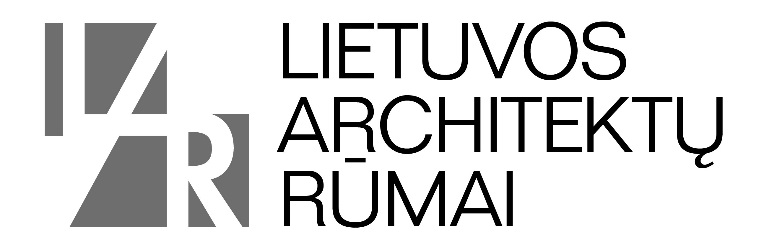 LIETUVOS ARCHITEKTŲ RŪMŲ  2020 M. VEIKLOS ATASKAITAAtestuotų architektų profesinės savivaldos organizacijaVilnius, 20212020 M. LIETUVOS ARCHITEKTŲ RŪMŲ                       VEIKLOS ATASKAITALietuvos architektų rūmai (toliau – Rūmai) pagal Architektų rūmų įstatymą ir Asociacijų įstatymą įsteigtas ribotos civilinės atsakomybės viešasis juridinis asmuo, vienijantis atestuotus architektus ir įgyvendinantis atestuotų architektų profesinę savivaldą.Pristatoma Rūmų veiklos ataskaita parengta vadovaujantis Rūmų veiklą reglamentuojančiais teisės aktais. Veiklos ataskaita apima Rūmų statute nurodytas Rūmų pirmininko ir Tarybos, Profesinės etikos tarybos, Architektų profesinio atestavimo komisijos ataskaitas, taip pat prie Rūmų veikiančių (Rūmų aptarnaujamų) Regioninių architektūros tarybų ataskaitas. Rūmų revizijos komisijos (metinės finansinės atskaitomybės patikrinimo) ataskaita pateikiama atskirai (Priedas Nr. 6).Veiklos ataskaitos laikotarpis – nuo 2020 m. sausio 1 d. iki 2020 m. gruodžio 31 d. Laikotarpiu  nuo 2020 m. sausio 1 d. iki 2020 m. spalio 7 d. veiklą, skirtą Rūmams keliamų uždavinių įgyvendinimui, vykdė 2017 m. balandžio 21 d. visuotiniame narių susirinkime išrinkti nariai, pristatomi atitinkamose ataskaitos dalyse. Nuo 2020 m. spalio 7 d. veiklą, skirtą Rūmams keliamų uždavinių įgyvendinimui, vykdė 2020 m. visuotiniame narių susirinkime  išrinkti Rūmų nariai. 2020 M. IŠKELTŲ UŽDAVINIŲ ĮGYVENDINIMASOrganizacijos valdymas, profesinės savivaldos užtikrinimas1.1 Rūmų narystėAtaskaitinio laikotarpio pradžioje Rūmai vienijo 1370 narį. Ataskaitiniu laikotarpiu kvalifikacijos atestatus įgijo ir naujais nariais tapo 18 architektų, savo prašymu atestato galiojimą panaikino ir (ar) iš Rūmų narių sąrašo buvo išbraukti 11 architektų. Patikslinus narių sąrašo duomenis, ataskaitinio laikotarpio pabaigoje Rūmų narių sąraše yra 1369 architektai.Ataskaitinio laikotarpio pabaigoje Rūmų narių sąraše yra 57 proc. vyrų, 43 proc. moterų. Jauniausi nariai 2020 metais – 27 m. (mot.) ir 30 m. (vyr.), vyriausi nariai 2020 metais – 79 m. (mot.)  ir 89 m. (vyr.). Bendras Rūmų narių amžiaus vidurkis 49 m. Pagal patvirtintą 2020 m. biudžetą Rūmai vykdė šias veiklas: profesinės savivaldos organizacijos veiklos užtikrinimo, atestavimo, kvalifikacijos tobulinimo organizavimo, profesinės veiklos priežiūros, autorių teisių įgyvendinimo ir gynimo, narių konsultavimo, pasiūlymų dėl teisės aktų rengimo (įtraukiant darbo grupes), ekspertinio vertinimo (Regioninių architektūros tarybų veiklos organizavimo), architektūrinių konkursų, duomenų bazių ir jų sąsajų kūrimo, viešojo intereso gynimo. Papildomai Rūmų žmogiškieji ir finansiniai resursai buvo panaudoti Rūmų ir Regioninių architektūros tarybų priimtų sprendimų gynimui teismuose ir kitose valstybės institucijose, taip pat Rūmų narių skolų Rūmams administravimui ir išieškojimo organizavimui (skolų tikrinimas, pakartotinių pranešimų siuntimas, susikaupusių skolų aptarimas ir kita).Nurodytos veiklos kryptys pristatomos šioje ataskaitoje. 1.2 Rūmų taryba ir pirmininkasRūmų taryba (toliau – Taryba) yra kolegialus Rūmų valdymo organas. Tarybą 3 metų kadencijai renka Rūmų narių susirinkimas, jos narių skaičius nustatomas prieš kiekvienus rinkimus. Dabartinę kadenciją Tarybą sudaro 13 narių, įskaitant Rūmų pirmininką, kuris kartu yra ir Tarybos pirmininkas. Rūmų pirmininkas vadovauja tiek Tarybos, tiek administracijos veiklai. Nuo 2020 m. spalio 7 d. Rūmų pirmininko pareigas vykdo L. Rekevičius. Nuo 2020 m. spalio 7 d. Tarybą sudarė 13 narių, įskaitant Rūmų pirmininką. Taryba sprendžia strateginius Rūmų veiklos ir jos finansavimo klausimus, tvirtina Rūmų veiklą reglamentuojančius dokumentus ir teikiamų paslaugų įkainius, tvarko Rūmų narių sąrašą, priima sprendimus dėl Rūmų administracijos darbuotojų etatų sukūrimo ir panaikinimo, sudaro laikinas ir ilgalaikes darbo grupes, nustato jų veiklos tikslus, skiria jų vadovus, priima sprendimus dėl Statuto pažeidimo, sprendžia kitus Statute įvardintus ir su jais susijusius klausimus.   Ataskaitiniu laikotarpiu surengta 14 Tarybos posėdžių, kurių metu priimti 145 sprendimai. Tarybos posėdžiuose dalyvavo Tarybos nariai.    Iki 2020 m. spalio 7 d. Rūmų Tarybos sudėtis: L. Rekevičius (7 posėdžiai),  A. Ambrasas (7), R. Palekas (4),  A. Karalius (6),  L. Tuleikis (7),  J. Vaškevičius (7),  A. Asauskas (6), A. Baldišiūtė (5), R. Žilinskas (6), S. Kuncevičius (6), V. Dapkevičius (5),  V. Kuliešius (8). Nuo 2020 m. spalio 7 d. Rūmų Tarybos sudėtis: L. Rekevičius (13 posėdžių), T. Paulauskas (5), L. Naujokaitis (4), T. Lapė (4), L. Tuleikis (12), G. Janulytė-Bernotienė (5), G. Mendoza-Herrera (6), G. Čaikauskas (6), T. Mazūras (4), Vaškevičius (14),  Motieka (5), D. Dijokienė (5), V. Kuliešius (11) (pagal posėdžių skaičių). Tarybos veiklai vadovauja Rūmų pirmininkas L. Rekevičius. 1.3 Rūmų revizijos komisija  Rūmų revizijos komisija (toliau – Revizijos komisija) yra Rūmų kontrolės organas. Revizijos komisiją sudaro 3 nariai, kuriuos iš Rūmų narių 3 metų kadencijai renka Rūmų narių susirinkimas. Revizijos komisijos nariai negali būti išrinkti į Rūmų valdymo organus.  Visą ataskaitinį laikotarpį Revizijos komisijos pirmininkas G. Ratavičius vykdė Rūmų finansinės veiklos stebėseną, dalyvavo Tarybos posėdžiuose, teikė pastabas ir pasiūlymus dėl 2020 m. biudžeto vykdymo ir 2021 m. biudžeto sudarymo.  Revizijos komisijos (metinės finansinės atskaitomybės patikrinimo) ataskaita pateikiama prieduose.1.4 Rūmų administracijaAtaskaitinio laikotarpio pradžioje ją sudarė 9 darbuotojai: pirmininkas (1 darbuotojas), pirmininko pavaduotojas (1 darbuotojas), pirmininko patarėjas (teisės klausimais) (1 darbuotojas),  administratorė (1 darbuotojai) projekto vadovai (3 darbuotojai), teisininkai (2 darbuotojai).  Ataskaitinio laikotarpio pabaigoje administraciją sudarė 6 darbuotojai: pirmininkas (1 darbuotojas), administratorė (1 darbuotojas), projektų vadovai (2 darbuotojai), teisininkės (2 darbuotojai). Pagal nuolatines paslaugų sutartis su Rūmais dirba dvi buhalterės. Nurodytos sudėties darbuotojų ir paslaugų teikėjų grupė administravo visą ataskaitoje pristatomą veiklą, priimdama ir apdorodama įvairius prašymus, paklausimus, pretenzijas, parengdama medžiagą komisijų ir tarybų priimamiems sprendimams, juos įformindama, teikdama išaiškinimus, konsultacijas ir kitą informaciją nariams, institucijoms ir visuomenei, rengdama procesinius ir kitus dokumentus, vykdydama kitą administracinę veiklą. Viso per ataskaitinį laikotarpį Rūmuose buvo įregistruota ir atsakyta į 967 įvairių prašymų atestavimo, profesinės veiklos priežiūros, Regioninės architektūros tarybos veiklos srityse.1.5 Rūmų komunikacijos strategijos įgyvendinimas, renginiaiĮgyvendinant Rūmų komunikacijos strategiją, apie Rūmų sprendimus buvo informuojama visuomenė, bendradarbiaujama su žiniasklaidos priemonėmis, nariams siunčiami pranešimai. Surinktais kiekybiniais duomenimis, per ataskaitinį laikotarpį Rūmų žinomumas visuomenėje išaugo: Facebook paskyros sekėjų skaičius išaugo nuo 2002 iki 2223. 1.6 Rūmų renginiai                                   Atsižvelgiant į situaciją šalyje, dėl pandemijos ataskaitiniu laikotarpiu renginių nebuvo surengta.1.7 Dalyvavimas Europos architektų tarybos (ACE) veiklojeRūmai savo veikloje vadovaujasi ir į Lietuvos praktiką diegia visas ES šalių architektų asociacijas vienijančios Europos architektų tarybos (ACE) narių sutarimu priimtus sprendimus, tame tarpe, taiko Europos architektūros paslaugų teikėjų etikos kodeksą, remiasi priimtomis rekomendacijomis, atliktomis analizėmis, kitais ACE dokumentais bei informacija.Taryba 2020 metų pradžioje dėl biudžeto problemų nusprendė nefinansuoti kelionių į ACE darbo grupių posėdžius ir Asamblėjas. Tačiau visgi dėl karantino 2020 m. pervedus darbą į nuotolinį, buvo sudalyvauta pavasarinėje ACE Asamblėjoje, kurioje daugiausia kalbėta apie architekto profesijos sunkumus ištikus pandemijai ir šalys buvo paragintos atlikti tyrimus, kuo galėtų pagelbėti savo organizacijų nariams šiuo sunkiu laikotarpiu. Į siūlymus pravesti tokią apklausą dėl žmogiškųjų resursų trūkumo Taryboje nebuvo sureaguota, tad buvo pasinaudota neseniai pravesta ankstesne apklausa. 2020 metų rudenį tapus akivaizdu, kad visame statybos  sektoriuje, tai pat ir projektavimo,  jaučiamas smarkus pakilimas, tolesnių veiksmų dėl pandemijos ir karantino  poveikio  LAR nariams nebesiimta.2020 m. po visuotinio narių susirinkimo L. Tuleikis atsisakė ACE veiklos, Taryba ACE organizacijos atstovu išrinko Giedrę Mendozą Herrerą, kuri ataskaitiniu laikotarpiu 2020 m. lapkričio 27 d. dalyvavo ACE Generalinėje Asamblėjoje.Atestavimas, kvalifikacijos tobulinimo įvertinimasArchitektų profesinio atestavimo komisija (toliau – Atestavimo komisija) yra kolegialus Rūmų organas. Rūmų architektų profesinio atestavimo komisiją sudaro 7 nariai, kuriuos iš Rūmų narių 3 metų kadencijai renka Rūmų narių susirinkimas. Atestavimo komisija priima sprendimus dėl architektų kvalifikacijos ir teisės pripažinimo dokumentų atestatų išdavimo, pakeitimo (papildymo), jų galiojimo sustabdymo ar panaikinimo, įspėjimo pareiškimo, kvalifikacijos tobulinimo įvertinimo.Ataskaitiniu laikotarpiu įvyko 12 Atestavimo komisijos posėdžių ir vienas įvadinis posėdis naujai išrinktai komisijai. Posėdžiuose dalyvavo praėjusios kadencijos Atestavimo komisijos nariai: J. Vaškevičius (10), M. Grabauskas (8), S. Kuncevičius (3), I. Kliobavičiūtė (9), G. Janulytė-Bernotienė (8), atsistatydinusius Atestavimo komisijos narius pakeitę V. Kuliešius (8) ir N. Blaževičienė (7). Nuo spalio mėn. posėdžiuose dalyvavo Rūmų narių išrinkti šie Atestavimo komisijos nariai: V. Kuliešius (3), I. Kliobavičiūtė (4), D. Trainauskas (3), Giedrė Filipavičienė (3), Neringa Blaževičienė (4), Viltė Janušauskaitė (4), A. Pliučas (4). Komisijos veiklai vadovavo Atestavimo komisijos pirmininkai J. Vaškevičius ir A. Pliučas, komisijos veiklą administravo Rūmų projektų vadovė, administratorė bei teisininkai. Ataskaitiniu laikotarpiu buvo gauti 307 prašymai, iš kurių 31 – išduoti naują kvalifikacijos atestatą (17 iš jų tenkinti), 41 – papildyti turimą atestatą (32 iš jų tenkinti), 214 – įvertinti kvalifikacijos tobulinimą (visi tenkinti), 20 – savo noru panaikinti kvalifikacijos atestato ar jo dalies galiojimą (visi tenkinti), 1 prašymas išduoti teisės pripažinimo dokumentą. Vykdant architektų kvalifikacijos priežiūrą, 28 nariams buvo išsiųstas perspėjimas dėl kvalifikacijos tobulinimo reikalavimų nevykdymo, 2 nariams dėl šios priežasties sustabdytas atestatų galiojimas ir 1 nariui panaikintas architekto kvalifikacijos atestato galiojimas.1 šios komisijos sprendimas ikiteismine tvarka buvo nagrinėtas Aplinkos ministerijoje, tačiau, buvo nustatyta, kad Atestavimo komisijos sprendimas yra teisėtas ir pagrįstas. Ataskaitiniu laikotarpiu apeliacinės instancijos teisme buvo baigta nagrinėti dar 2018 m. prasidėjusi byla, kurioje pareiškėjas prašė panaikinti Atestavimo komisijos skundų nagrinėjimo protokolu priimtą sprendimą ir įpareigoti Atestavimo komisiją išnagrinėti 2018 m. skundą, tačiau 2020 m. liepos 5 d. apeliacinio teismo nutartimi pareiškėjo apeliacinis skundas buvo atmestas. Taip pat ataskaitiniu laikotarpiu 2020 m. gruodžio 8 d. įsiteisėjusiu teismo sprendimu buvo panaikinta viena Atestavimo komisijos 2020 m. sprendimu pareiškėjui skirta nuobauda. Taip pat pažymėtina, jog ataskaitiniu laikotarpiu Architektų profesinio atestavimo komisijos nariai ir ekspertai dirbo nemokamai. Detalūs Atestavimo metu priimtų sprendimų duomenys:2 Priedas. 2020 m. atestuotų architektų ir pretendentų skaičiaus suvestinėProfesinės veiklos priežiūraSkundų dėl profesinės etikos pažeidimų nagrinėjimas PETProfesinės etikos taryba (toliau – PET) yra kolegialus Rūmų organas. PET sudaro 7 nariai, kuriuos iš Rūmų narių 3 metų kadencijai renka Rūmų narių susirinkimas. Iki 2020 m. spalio 7 d. PET veikloje dalyvavo: T. Paulauskas (PET pirmininkas), T. Lapė, A. Asauskas, T. Mazūras, G. Pamerneckis, S. Motieka, I. Kliobavičiūtė. Nuo 2020 m. spalio 7 d. PET veikloje dalyvavo: D. Juškevičius (PET pirmininkas), D. Laucius, D. Čepurna, V. Cromley, A. Bakšys, A. Gvildys, K. Lupeikis. PET veiklą administravo Rūmų teisininkai.PET nagrinėja nukentėjusių asmenų skundus, kitų asmenų pranešimus dėl Rūmų narių padarytų Europos architektūros paslaugų teikėjų etikos kodekso pažeidimų, teikia šio kodekso išaiškinimus ir rekomendacijas dėl jo taikymo. Ataskaitiniu laikotarpiu PET, nors ir svarstė jų priėmimo nagrinėti klausimus, bet dėl įvairių priežasčių atsisakė priimti nagrinėti 8 skundus. Ataskaitiniu laikotarpiu PET išnagrinėjo 8 skundus dėl galimai padarytų profesinės etikos pažeidimų, taip pat priėmė vieną nuomonę. Visi ataskaitiniu laikotarpiu PET gauti skundai, kurie priimti nagrinėti, yra išnagrinėti, surašyti ir paskelbti. Ataskaitiniu laikotarpiu PET pripažino 5 architektus pažeidus Europos architektūros paslaugų teikėjų etikos kodekso nuostatas, o kitais atvejais profesinės etikos pažeidimų nenustatė. Visi PET sprendimai, pagal kuriuos architektų veikloje profesinės etikos pažeidimai buvo nustatyti, buvo perduoti Architektų profesinio atestavimo komisijai, vadovaujantis PET veiklos nuostatais.Ataskaitiniu laikotarpiu teismui pateiktas 1 skundas dėl PET sprendimo (byla šiuo metu nagrinėjama apeliacinės instancijos teisme, pareiškėjui, kurio skundas dėl PET sprendimo buvo atmestas, apskundus pirmosios instancijos teismo sprendimą). PET priimti sprendimai skelbiami Rūmų internetiniame puslapyje. Taip pat pažymima, kad Profesinės etikos tarybos nariai ataskaitiniu laikotarpiu dirbo nemokamai. Išsamesnė PET ataskaita pateikiama 1 priede.Skundų dėl kvalifikacijos nagrinėjimas Atestavimo komisijojeSkundus dėl kvalifikacijos (atestatų galiojimo sustabdymo, panaikinimo, įspėjimo atestato ar teisės pripažinimo dokumento turėtojui skyrimo) priima ta pati Atestavimo komisija, kuri priima sprendimus dėl atestatų išdavimo, papildymo, kvalifikacijos tobulinimo patikros (žr. Ataskaitos 2 p.). Dėl nustatytų pažeidimų vykdant atestuoto architekto veiklą buvo pareikšti 2 įspėjimai, 1 architekto kvalifikacijos atestato stabdymas ir 13 kartų nutarta, kad nėra pagrindo nuobaudos taikymui.  Ataskaitiniu laikotarpiu buvo priimtas vieno pareiškėjo apeliacinis skundas dėl 2020 m. kovo 17 d. pirmosios instancijos teismo priimto sprendimo, kuriuo pareiškėjo skundas buvo atmestas kaip nepagrįstas ir buvo pripažinta, kad Rūmų Atestavimo komisijos priimtas sprendimas, kuriuo buvo sustabdytas pareiškėjo kvalifikacijos atestato galiojimas yra pagrįstas, teismo posėdžio datos paskyrimo laukiama.Kvalifikacijos tobulinimo kursaiRūmai per ataskaitinį laikotarpį surengė 9 architektų kvalifikacijos tobulinimo kursus, iš jų: 2 Vilniuje, 1 Kaune, 1 Klaipėdoje, likę 5 nuo 2020 m. birželio mėn. buvo organizuojami nuotoliniu būdų  Iš viso buvo surengta 34 valandų kursų, juos išklausė 854 klausytojų Kursai buvo organizuoti remiantis Architektų rūmų įstatymu, Statybos įstatymu, Teritorijų planavimo įstatymu, Aplinkos ministerijos patvirtinta programa, laikantis 2017 m. Rūmų patvirtinto Architektų kvalifikacijos tobulinimo organizavimo tvarkos aprašo reikalavimų. Kursus organizavo projektų vadovė, o nuo 2020 m. rugpjūčio 1 d. administratorė.Ekspertinis vertinimas Ekspertinis vertinimas Rūmų veiklojeRūmų ekspertinė veikla yra skirta išvadų ir rekomendacijų, susijusių su architektūros kokybe ir jos vertinimu, teikimui. Rūmų ekspertų sąrašą sudaro Rūmų nariai, kuriuos 3 metų kadencijai renka Rūmų narių susirinkimas. Rūmų ekspertų sąrašo nariai teikia savo išvadas ir rekomendacijas atestuojant architektus, sprendžiant kitus Rūmų veiklos klausimus. Taip pat visi šio sąrašo nariai yra deleguojami į Architektūros įstatymo pagrindu veikiančias Regionines architektūros tarybas.Ataskaitiniu laikotarpiu atestavimo veikloje dalyvavo šie ekspertai: Giedrė Filipavičienė (1), Rimgaudas Miliukštis (1). Regioninės architektūros tarybosAtaskaitiniu laikotarpiu prie Rūmų (jų aptarnaujamos) veikė 5 Regioninės architektūros tarybos (RAT). Bendrai jų veiklą koordinavo projektų vadovė  ir administratorė.RAT sudėtis ir priimtų sprendimų kiekis:Vilniaus RAT (pirmininkė D. Dijokienė; sekretoriai J. Pauplienė, Ž. Sperauskas). Iš viso gautas 21  prašymas ir pasiūlymas svarstymui, iš jų svarstyti 8 projektai. Iš viso ataskaitiniu laikotarpiu įvyko 5 Vilniaus RAT posėdžiai.	Iš Rūmų deleguotų ekspertų, Vilniaus RAT posėdžiuose dalyvavo: D. Dijokienė (5), S. Pamerneckis (4), E. Neniškis (5), J. Vaškevičius (5), G. Filipavičienė (2), S. Motieka (5), I. Kliobavičiūtė (1), G. Baranauskas (4), G. Paslaitis (5), A. Sasnauskas (4), V. Brezgys (5), H. Žukauskas (5), A. Grikinis (5).Kauno RAT (pirmininkė G. Janulytė-Bernotienė; sekretorė S. Surblienė). Iš viso gauti 4 prašymai ir pasiūlymai svarstymui, iš jų svarstyti 2 projektai. Iš viso ataskaitiniu laikotarpiu įvyko 2 Kauno RAT posėdžiai.	Iš Rūmų deleguotų ekspertų Kauno RAT posėdžiuose dalyvavo G. Janulytė-Bernotienė (2), V. Kuliešius (1), L. Janušaitienė (2), A. Ramanauskas (1), R. Marcinkevičienė (2), G. Zykuvienė (0), M. Torrau (2), R. Miliukštis (1), M. Matažinskas (2), N. Blaževičienė (0), A. Petrauskas (2), G. Šinkūnas (1), M. Butvila (1).Klaipėdos RAT (pirmininkas E. Andrijauskas; sekretoriai D. Raišutis, L. Bartkienė). Iš viso gauta 12 prašymų ir pasiūlymų svarstymui, iš jų svarstyti 6 projektai. Iš viso ataskaitiniu laikotarpiu įvyko 4 Klaipėdos RAT posėdžiai.	Iš Rūmų deleguotų ekspertų Klaipėdos RAT posėdžiuose dalyvavo E. Andrijauskas (4), G. Čičiurka (1), R. Staševičiūtė (4), P. Džervus (4), M. Ramanauskienė (3), S. Danius (1), L. Bogušas (3), R. Gailius (1), L. Šliogerienė (4), V. O. Atienė (1), R. Rakevičius (4), A. Mureika (2), A. Gumuliauskas (2);Šiaulių RAT (pirmininkė G. Mendoza-Herrera; sekretorė D. Šidlauskienė). Iš viso ataskaitiniu laikotarpiu Šiaulių RAT posėdžių neįvyko.Iš Rūmų deleguotų ekspertų Šiaulių RAT posėdžiuose dalyvavo G. Mendoza-Herrera (0), A. Žebrauskas (0), A. Černiauskas (0), R. Stuopelienė (0), D. Jakubauskas (0), D. Štakonaitė (0), K. Česnauskas (0), A. Vernys (0), V. Rudokas (0).Panevėžio RAT (pirmininkas A. Narkevičius; sekretorė L. M. Venskienė). Iš viso ataskaitiniu laikotarpiu Panevėžio RAT posėdžių neįvyko.Iš Rūmų deleguotų ekspertų Panevėžio RAT posėdžiuose dalyvavo A. Narkevičius (0), D. Malinauskas (0), G. Diržys (0), E. Klimavičienė (0), V. Klimavičius (0), D. Gasiūnienė (0), L. Paulauskienė (0).Regioninių architektūros tarybų sudėtyje, be Rūmų ekspertų, taip pat dirba Aplinkos ministerijos, architektus rengiančių aukštųjų mokyklų – VGTU, VDA, KTU, Lietuvos architektų sąjungos ir Lietuvos savivaldybių asociacijos atstovai. Iki šiol į RAT savo atstovų nėra skyrusi Kultūros ministerija.Regioninių ekspertų tarybų sprendimai skelbiami Rūmų internetiniame puslapyje ir kitomis informacijos sklaidos priemonėmis.Regioninių tarybų ataskaitos pateikiamos prieduose Nr. 3-5. Kita architektūros įstatymo įgyvendinimo veiklaArchitektūriniai konkursaiĮsigaliojus Architektūros įstatymui, Rūmai įgijo du naujus įgaliojimus konkursų srityje – patvirtinti viešiesiems pirkimams nepriskirtinų architektūrinių konkursų organizavimo tvarką ir derinti konkursų sąlygas tais atvejais, kai savivaldybės tarybos sprendimu, architektūrinis konkursas yra privalomas. Kadangi dauguma savivaldybių nėra pasitvirtinusios objektų, kuriems turi būti vykdomas architektūrinis konkursas sąrašo, t. y. nėra priėmusios reikalingų sprendimų, konkursų sąlygų derinimas su Rūmais nėra labai aktyvus.Per ataskaitinį laikotarpį Rūmuose buvo suderintos 3 architektūrinių konkurso sąlygos.Autorių teisių įgyvendinimas ir gynimas	Ataskaitinio laikotarpio metu, pagal galimybes buvo teikiamos konsultacijos autorių teisių įgyvendinimo ir gynimo klausimais.Viešojo intereso gynimas2017 m. priimtas Architektūros įstatymas numatė, kad Rūmai turi teisę kreiptis į teismą, kai yra pagrindas manyti, kad buvo pažeistas viešasis interesas. 2019 m. balandžio 18 d. Vilniaus miesto apylinkės teismas priėmė sprendimą, kuriuo patenkino Rūmų ieškinį dėl objekto, esančio adresu Gedimino pr. 27, Vilniuje. Atsakovams kreipusis dėl teismo sprendimo į apeliacinės instancijos teismą, apeliacinės instancijos teismas 2020 m. vasario 20 d. sprendimu pakeitė pirmosios instancijos teismo sprendimą ir Rūmų ieškinį atmetė. Rūmams pateikus kasacinį skundą ir bylą išnagrinėjus kasacine tvarka Lietuvos Aukščiausais Teismas apeliacinės instancijos teismo sprendimą 2020 m. lapkričio 19 d. nutartimi paliko nepakeistą. Tačiau Vilniaus apygardos prokuratūros prokuroras, ginantis viešąjį interesą, 2020 m. gruodžio 21 d. ieškiniu kreipėsi į Vilniaus miesto apylinkės teismą dėl statybą leidžiandčių dokumentų panaikinimo, Statybos padarinių šalinimo ir žalos atlyginimo, įtraukdamas Rūmus trečiuoju asmeniu šioje civilinėje byloje. Duomenų bazių kūrimasArchitektūros kūrinių bazė                           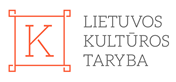 Duomenų bazė „Architektai ir jų kūriniai” - Lietuvos architektų rūmų 2018 m. įgyvendintas projektas, kurio tikslai – sustiprinti architektų autorių teisių savipriežiūrą, vykdyti stebėseną, užtikrinančią architektų autorių teisių apsaugą, ir, sukuriant atvirą prieigą skaitmeninėje erdvėje, sudaryti sąlygas visuomenei sužinoti konkretaus kūrinio autorių (-ius). Projektas įgyvendintas pagal Kultūros ministerijos finansuojamą „Autorių teisių ir gretutinių teisių apsaugos programą”.2018 m. į šią duomenų bazę jau buvo perkelta dalis Rūmų turimų duomenų, taip pat autorių pateiktų papildomų duomenų, įskaitant projektų grafinę medžiagą. 2019 m. gautas papildomas finansavimas iš Kultūros ministerijos ir pradėtas vykdyti projektas „Duomenų bazės „Architektai ir jų kūriniai” plėtra”. Šiuo etapu siekta suvesti visus Rūmuose turimus duomenis, kuriuos architektai yra pateikę atestavimo komisijai, taip pat architektų papildomai atsiųstą grafinę medžiagą. Projektas užbaigtas 2020 m. rugpjūčio 31 d. Projekto metu (2019 m. rugsėjo 1 d. – 2020 m. rugpjūčio 31 d.) duomenų bazė papildyta virš 600 autorių ir virš 5000 jų kūrinių (iš jų 193 pastatai su vaizdine medžiaga – nuotraukomis, brėžiniais). Šiuo metu duomenų bazėje „Architektai ir jų kūriniai” yra informacija apie 1253 architektus ir 12440 jų kūrinius.LARIS ir TPDR bei TPDRIS sąsajų kūrimas  Aplinkos ministerija planavo 2020-2021 m. skirti finansavimą Rūmų informacinės sistemos LARIS sąsajai su TPDR ir TPDRIS. Įgyvendinus šią sąsają TPDR ir TPDRIS sistemos turėjo automatiniu būdu gauti atestuotų architektų sąrašą iš LARIS, o LARIS turėjo gauti informaciją apie architektų rengiamus ar parengtus teritorijų planavimo dokumentus. Projekto eigoje aplinkos ministerija nusprendė pasirinkti kitą atestuotų architektų sąrašo automatinį gavimą iš Registrų centro Licencijų informacinės sistemos LIS, nes iš šios sistemos yra gaunami duomenys ir apie kitus statybų procese ar teritorijų planavime dalyvaujančius specialistus. Nelikus poreikio keistis duomenimis, sąsajų tarp LARIS ir TPDR, TPDRIS atsisakyta, Aplinkos ministerijos finansavimas nebuvo skirtas.Duomenų teikimas LISPagal Architektūros įstatymo 9 str. 6 d. Rūmai duomenis apie architekto kvalifikacijos atestatų išdavimą, architekto kvalifikacijos atestatų keitimą, architekto kvalifikacijos atestatų galiojimo sustabdymą, architekto kvalifikacijos atestatų galiojimo sustabdymo panaikinimą ir architekto kvalifikacijos atestatų galiojimo panaikinimą pateikia Rūmų interneto svetainėje ir Licencijų informacinėje sistemoje (LIS). Įgyvendinant šią įstatymo nuostatą, 2020 m. Rūmai susistemino ir perdavė LIS (Registrų centras) turimus duomenis apie atestuotus architektus. Ateityje, sudarius sutartį su Registrų centru ir gavus prisijungimo teises prie LIS, Rūmai šiuos duomenis ar jų pasikeitimus nuolat atnaujins.Narių konsultavimas, teisėkūraNarių konsultavimasRūmų narius konsultuoja visi Rūmų administracijos darbuotojai tarpusavyje dalindamiesi pateiktų paklausimų administravimu, teisėkūros, tarybų ir komisijų teisiniu aptarnavimu, sprendimų surašymo, narių ir visuomenės konsultavimo, architektūrinių konkursų sąlygų derinimu, vidaus dokumentų rengimo, sutarčių peržiūrėjimo, išvadų dėl kursų programų rengimo, teisinių žinių egzaminų vykdymo bei kitus paklausimus. Ataskaitinio laikotarpio metu Rūmų nariams pagal galimybes buvo teikiamos konsultacijos praktinės veiklos ir autorių teisių klausimais. Rūmų teisininkai atstovavo teisme ir kituose ginčus nagrinėjančiose institucijose. TeisėkūraPer ataskaitinį laikotarpį buvo priimami nauji bei tobulinami, koreguojami jau anksčiau priimti Rūmų teisės aktai: Architektų atestavimo vidaus tvarkos aprašas, Regioninių architektūros tarybų sudėtis, vadovaujantis 2020 m. rugsėjo 11 d. Konstitucinio Teismo nutarimu Nr. KT166-A-N14/2020 “Dėl Lietuvos Respublikos architektų rūmų įstatymo 4 straipsnio 1, 4 dalių atitikties Lietuvos Respublikos Konstitucijai“ parengtas ir Rūmų tarybos patvirtintas Atestuotų architektų, laikinai nesiverčiančių atestuoto architekto veikla, narystės Lietuvos architektų rūmuose sustabdymo ir atkūrimo tvarkos laikinas aprašas. Visi Rūmų organų patvirtinti teisės aktai skelbiami Rūmų internetinėje svetainėje.Per ataskaitinį laikotarpį, bendradarbiaujant su Rūmų darbo grupėmis, įvairioms teisėkūros institucijoms buvo pateiktas 41 pasiūlymas dėl teisės aktų projektų. Pasiūlymai buvo teikti dėl Lietuvos Respublikos architektų rūmų įstatymo, Lietuvos Respublikos architektūros įstatymo, Lietuvos Respublikos statybos įstatymo, Lietuvos Respublikos teritorijų planavimo įstatymo, taip pat kitų įstatymų ir teisės aktų pakeitimo projektų. Tame tarpe buvo pateikti pasiūlymai/pastabos dėl Statybos techninio reglamento STR 2.01.02:2016 "Pastatų energinio naudingumo projektavimas ir sertifikavimas“ projekto; dėl Topografijos, inžinerinės infrastruktūros, teritorijų planavimo ir statybos elektroninių vartų informacinės sistemos nuostatų ir topografijos, inžinerinės infrastruktūros, teritorijų planavimo ir statybos elektroninių vartų informacinės sistemos nuostatų projekto; dėl Statybos techninio reglamento STR 1.04.04:2017 „Statinio projektavimas, projekto ekspertizė“ projekto; dėl Kraštovaizdžio studijų krypties aprašo projekto; dėl Kultūros paveldo išsaugojimo ir aktualizavimo politikos 2020 - 2024 metų veiksmų plano projekto; dėl Lietuvos Respublikos aplinkos ministro 2014 m. sausio 14 d. įsakymo Nr. D1-34 ,,Dėl Daugiabučio namo atnaujinimo (modernizavimo) projekto (ar jo dalies) rengimo, projekto (ar jo dalies) ekspertizės atlikimo, statybos techninės priežiūros paslaugų ir statybos rangos darbų pirkimo tvarkos aprašo patvirtinimo“ pakeitimo“ projekto; dėl Statybos techninio reglamento STR 1.05.01:2017 „Statybą leidžiantys dokumentai. Statybos užbaigimas. Statybos sustabdymas. Savavališkos statybos padarinių šalinimas. Statybos pagal neteisėtai išduotą statybą leidžiantį dokumentą padarinių šalinimas“ pakeitimo projekto; dėl Statinių projektavimo darbų kainų skaičiavimo rekomendacijų patvirtinimo; dėl Architektūros sektoriaus profesinio standarto ir kt.. Taip pat pažymima, kad Rūmų paskirti atstovai (L. Tuleikis ir R. Palekas) dalyvavo projekto Nr. 10.1.1-ESFA-V-912-01-0029 „Priemonių, skirtų viešojo sektoriaus statinių gyvavimo ciklo procesų efektyvumui didinti, taikant statinio informacinį modeliavimą, sukūrimas“ (BIM-LT projektas) patariamojo komiteto veikloje. Rūmai laikosi nuomonės, kad projektinių pasiūlymų stadijoje BIM neturi būti privalomas, šią nuomonę išsakė ir Rūmų atstovai dalyvaudami patariamojo komiteto veikloje. Darbo grupių veikla2020 m. Rūmuose pagal savo galimybes veikė šios darbo grupės:Architektūros paslaugų: R. Mažeikaitė-Petraitienė (pirmininkė), A. Asauskas, E. Butkė, A. Dagelis, E. Klimavičienė, S. Kuncevičius, J. Lipskytė, A. Liubinas, M. Matažinskas, R. Mazuronis, E. Pavalkienė, A. Stancikienė, M. Stepanas, V. Šalomskas, K. Tamošėtis, J. Valančiūtė, J. Vaškevičius;Komunikacijos ir edukacijos: L. Kairienė (pirmininkė), A. Ambrasas, A. Baldišiūtė, E. Benetis, E. Butkė, M. Butvila, A. Černiauskas, A. Dagelis, V. Gricius, T. Grunskis (ne Rūmų narys), J. Jakaitis, L. Jankauskaitė-Jurevičienė, A. Karalius, P. Kisielis, S. Kundrotaitė-Savickė, L. Lapinskas, D. Lipinskė, J. Lipskytė, R. Mazuronis, V. Misius, R. Palekas, R. Razulevičienė, A. Ropolas (ne Rūmų narys), I. Slavinskaitė, A. Stancikienė, R. Staševičiūtė, V. Šimoliūnaitė (pirm. pav.), G. Šukaitytė, L. Tuleikis, J. Valančiūtė, A. Valkūnaitė-Čėplienė, R. Matulevičius;Konkursų: A. Dagelis (pirmininkas), A. Ambrasas, A. Bakšys, V. Dapkevičius, A. Karalius, J. Kitra, V. Kuliešius, S. Kuncevičius, D. Malinauskas, A. Stancikienė, L. Tuleikis, J. Valančiūtė;Profesijos reguliavimo: K. Tamošėtis (pirmininkas), S. Balčiūtė (ne Rūmų narė), E. Benetis, A. Černiauskas, V. Dapkevičius, J. Juozaitienė, V. Kuliešius, A. Mureika, T. Paulauskas, T. Savukynas, M. Stepanas, R. Vyšniauskas;Statybos techninio normavimo: A. Andrašiūnas (pirmininkas), A. Bakšys, E. Benetis, V. Gricius, M. Jamantas, M. Kemzūra, G. Kličienė, I. Kliobavičiūtė, D. Kriaučiūnienė, V. Kuliešius, O. Lakickienė, I. Leinartaitė-Gerliakienė, A. Liubinas, M. Matažinskas, V. Navasaitienė, T. Paulauskas, M. Petraitis, D. G. Petruškevičienė, G. Ratavičius (pirm. pavaduotojas), T. Savukynas, J. Valančiūtė, J. Vaškevičius;Urbanistinės plėtros: G. Ratkutė Skačkauskienė (pirmininkė), A. Asauskas, E. Benetis, S. Bradūnas, A. Černiauskas, D. Dijokienė (pirm. pav.), G. Gylytė, P. Grecevičius, A. Gučas, J. Jakaitis, M. Jamantas, J. Juozaitienė, A. Kazlaitė, I. Kliobavičiūtė, D. Kriaučiūnienė, V. Kuliešius, G. Miknevičienė, A. Mureika, T. Paulauskas, E. Ramanauskas, A. Stalgys, A. Stancikienė, R. Staševičiūtė, M. Stepanas, D. Svetikas, G. Šinkūnas, R. Tumpienė, A. Ubarevičius, J. Vaškevičius, R. Vyšniauskas. Grupė pasipildė dviems nariais L. Panavaite ir L. Byla. Urbanistinės plėtros darbo grupė teikė pasiūlymą Rūmų Tarybai dėl Lietuvos Respublikos teritorijos bendrojo plano. Šio pasiūlymo pagrindu buvo pateikti pasiūlymai ir Lietuvos Respublikos aplinkos ministerijai. Teikė pasiūlymus ir dėl teisės aktų projektų.Regioninių architektūros tarybų veiklos tobulinimo: Dalius Šarakauskas (pirmininkas), Kęstutis Akelaitis, Regimantas, Andriuškevičius, Edmundas Benetis, Vincas Brezgys, Benius Bučelis, Algimantas Černiauskas, Antanas Dagelis, Arimantas Dumbra, Vytautas Grykšas, Jūratė Juozaitienė, Remigijus Jutelis, Audrys Karalius, Gintaras Klimavičius, Kęstutis Lupeikis, Mindaugas Martinkus, Mindaugas Matažinskas, Rokas Mazuronis, Giedrė Mendoza Herrera, Mantas Michaliunjo, Saulius Motieka, Gintautas Natkevičius, Mindaugas Pakalnis, Saulius Pamerneckis, Žilvinas Paškūnas, Jovita Pauplienė, Jovilė Porvaneckaitė, Mindaugas Stepanas, Kazys Tamošėtis, Julius Tomaševičius, Marius Torrau, Linas Tuleikis, Vidas Vaksmanas, Juozas Vaškevičius, Algis Vyšniūnas, Danutė Zubavičienė, Henrikas Žukauskas.Narių patekimas į darbo grupes yra atviras. Be Rūmų narių, į atskirų klausimų sprendimą, darbo grupės nutarimu, gali būti įtraukiami ir kitų sričių ekspertai. II. NENUMATYTOS RŪMŲ VEIKLOSNemažą dalį Rūmų resursų pareikalavo 2020 m. rugsėjo 11  d. Konstitucinio Teismo nutarimas Nr. KT166-A-N14/2020 “Dėl Lietuvos Respublikos architektų rūmų įstatymo 4 straipsnio 1, 4 dalių atitikties Lietuvos Respublikos Konstitucijai“ bei jo įgyvendinimas, gautų paklausimų vertinimas, atsakymų rengimas, rekomendacijų vertinimas, ir pan. Taip pat didelę dalį sudarė skolų administravimas, teisminės bylos. 2020 m. Rūmai du kartus persikraustė į kitas patalpas (2020 m. vasario mėn. iš Vilniaus g. 4 į Kalvarijų g. 1, Vilniuje, birželio mėn. į kitas patalpas tame pačiame pastate Kalvarijų g. 1, Vilniuje)..                                                                              Lietuvos architektų rūmų pirmininkas 	Lukas RekevičiusPriedas Nr. 1PROFESINĖS ETIKOS TARYBOS ATASKAITA2020 metais dėl pandemijos pasikeitus LAR suvažiavimo datai tos pačios sudėties  profesinė etikos taryba pratęsė darbą iki naujų narių išrinkimo. PET sudėtis išliko kaip ir 2020 metų pradžioje – Artūras Asauskas, Irena Kliobavičiūtė, Tomas Lapė, Tumas Mazūras, Saulius Motieka, Gintautas Pamerneckis, Tauras Paulauskas. Pirmininkas ir pirmininko pavaduotojas nesikeitė.Per šį trumpą 8 mėnesių laikotarpį buvo nagrinėti šeši skundai, penki buvo išnagrinėti, o vienas dėl atsakovo nedalyvavimo buvo perduotas naujos sudėties PET, kuri buvo išrinkta suvažiavime. Keturi skundai buvo atmesti ir nenagrinėti. Visi atvejai yra pateikti ataskaitos priede.PET veikla buvo vykdoma taip pat, kaip ankstesniais metais. Visais atvejais buvo stengiamasi įsigilinti į skundų esmę, pateiktus, bei jiems prieinamus dokumentus, buvo apklausiami visi suinteresuoti asmenys, išklausyti visi skundžiami atestuoti architektai tie, kurie norėjo pasisakyti. Buvo atvejų, kai skundžiami architektai neatvykdavo ir nepasinaudojo teise išdėstyti savo poziciją. Visais atvejais PET nariai sprendimus priėmė būdami nepriklausomi ir bešališki, remdamiesi visų pirma architektūros paslaugų teikėjų etikos kodeksu, kitais LR teisės aktais, PET nuostatuose įtvirtinta nekaltumo prezumpcija bei savo, kaip architektų, profesine kompetencija. Šioje kadencijoje dažniau sprendimai buvo priimami vienbalsiai. Kiekvienu atveju vykdavo intensyvios diskusijos, kad kai kuriais atvejais PET narių nuomonės išliko skirtingos.Būtina atkreipti visų LAR narių dėmesį, kad šioje kadencijoje PET priėmė vieną manytume labai svarbią rekomendaciją dėl autorinių teisių. PET vienbalsiai pasisakė prieš būtinybę gauti esamo pastato autoriaus/ės sutikimą jo keitimui palikdama tik būtinybę jį/ją  informuoti apie tai.LAR PET pirmininkasTauras Paulauskas2020 metais LAR suvažiavimo metu į profesinę etikos tarybą buvo išrinkti – Aleksandras Gvildys, Andrius Bakšys, Dainius Čepurna, Donatas Laucius, Kęstutis Lupeikis, Vaida Cromley,  Darius Juškevičius.  PET pirmininku išrinktas D. Juškevičius. PET pirmininko pavaduotoju išrinktas D. Čepurna. Iki 2020 metų pabaigos PET sudėtis išliko ta pati.Naujos sudėties PET 2020 išnagrinėjo vieną prašymą bei po nagrinėjimo priėmė sprendimą. Taryba įvertino 3 naujų skundų turinį bei priėmė sprendimus jų nepriimti nagrinėjimui, nurodant pareiškėjams vienu atveju papildyti prašymą, likusiais dviem atvejais informavo pareiškėjus apie sprendimo nepriimti skundo nagrinėjimui priežastis.PET gilinosi į skundų esmę, pateiktus, bei jiems prieinamus dokumentus, buvo apklausiami visi suinteresuoti asmenys, išklausyti visi skundžiami atestuoti architektai. PET nariai sprendimus priėmė būdami nepriklausomi ir bešališki, remdamiesi visų pirma architektūros paslaugų teikėjų etikos kodeksu, kitais LR teisės aktais, PET nuostatuose įtvirtinta nekaltumo prezumpcija bei savo, kaip architektų, profesine kompetencija. Sprendimai buvo priimami po diskusijų, kuriose dalyvavo visi PET nariai.Visi LAR PET sprendimai yra vieši, juos galima rasti LAR internetinėje svetainėje, trumpa PET veiklos statistika pateikta šios ataskaitos priede.LAR PET pirmininkas 				Darius JuškevičiusPET 2020 metų ataskaitinio laikotarpio veiklos ataskaitos priedasPer 2020-03– 2020-10 laikotarpį nagrinėti prašymai ir priimti PET sprendimai:1. 2020-03-06 D. M. ir I. G. vs. A. G. (paskelbta 2020-04-06);2. 2020-07-03 S. J. vs. M. T. (paskelbta 2020-08-14);3. 2020-07-24 V. ir G. J. vs. V. M. (paskelbta 2020-08-14);4. 2020-08-04 UAB „Mano būstas Radviliškis“ vs. L. D. ir R. B. (paskelbta 2020-09-23);5. 2020-09-11 Kauno miesto savivaldybės administracija vs. G. N. (paskelbtas 2020 -10-28);6. 2020-09-25 UAB „Studija lape“ vs. M. Ž. (planuota papildomai nagrinėti naujos sudėties PET ).PET rekomendacijos2019-10-04 rekomendacija dėl autorių teisių užtikrinimo rekonstruojant esamus statinius (svarstyta naujai 2020-03-06 PET posėdyje, paskelbta 2020-04-06).Skundai, kurie buvo nenagrinėti, tačiau PET svarstė jų nagrinėjimo galimybę arba prašė patikslinti juos:1. 2020-04-22 L. T. vs. K. K. PET pažymėjo, jog nepritaria įžeidžiančio pobūdžio komentarams socialiniuose tinkluose bei pasisako prieš patyčių kultūrą, tačiau vis dėl to nemano, kad socialinius tinklus reikėtų cenzūruoti. Pateiktas asmeninio pobūdžio susirašinėjimas galimai yra neetiškas bedražmogiška prasme, tačiau negali būti nagrinėjamas kaip būtent atestuoto architekto profesinės etikos pažeidimas. PET nusprendė nepriimti skundo nagrinėti.2. 2020-07-13 D. B. vs. L. P. Skundą PET atsisakė priimti nagrinėti, nes viešą svarstymą numatoma kartoti artimiausiu metu su pakoreguota projektine medžiaga.3. 2020-07-30 I. D. vs. L. P., V. G., K. P. Skundą PET laikė netikslingu nagrinėti šioje stadijoje, todėl jo nepriėmė. PET, svarstydama prašymo priėmimo nagrinėti klausimą atkreipė dėmesį, kad prašymas pateiktas dėl architektų veiksmų, susijusių su projektiniais pasiūlymais, tačiau teikiant prašymą projektinių pasiūlymų viešo svarstymo procedūra dar neįvykusi. Kadangi po viešo svarstymo galimi įvairūs projektinių pasiūlymų sprendinių pakeitimai, architektas privalo atsižvelgti į pagrįstas suinteresuotų asmenų pastabas.4. 2020-08-20 L. Š. vs. V. I. Skundas nepriimtas, nes Rūmai neturi duomenų, kad Skunde aptartų veiksmų vykdymo metu V. I. turėjo pareigą laikytis Etikos kodekso.Per 2020-10– 2020-12 laikotarpį nagrinėti prašymai ir priimti PET sprendimai:1. 2020-12-11 A.D vs. T. M., A. A. ir G. P. (paskelbta 2020-01-12).Skundai, kurie buvo nenagrinėti, tačiau PET svarstė jų nagrinėjimo galimybę arba prašė patikslinti juos:2020-11-10 J. S. vs. G. S. Skundas nepriimtas, kadangi jame nebuvo nurodyta, kuriuos profesinės etikos principus skundžiamas asmuo pažeidė, taip pat trūko informacijos, kuri padėtų objektyviai įvertinti pažeidimą. Prašyta patikslinti skundą.2020-11-20 DNS “Vykinto bendrija” vs. R. B. Skundą PET atsisakė priimti nagrinėti, nes pareiškėjas skundė architekto parengtus projektinius pasiūlymus. PET nurodė, kad ne projektiniai pasiūlymai, o statinio projektas yra dokumentas, kurio pagrindu gaunamas statybą leidžiantis dokumentas ir gali būti vykdomi statybos darbai, todėl svarstyti etiką šioje stadijoje nėra pagrindo.2020-11-20 M. T. prašymas persvarstyti 2020-07-03 PET sprendimą Nr. 2020/4 buvo atmestas, kadangi pareiškėjas neatskleidė naujų aplinkybių, kurios būtų pagrindas persvarstymui.Priedas Nr. 2 ARCHITEKTŲ PROFESINIO ATESTAVIMO KOMISIJOS ATASKAITAPagal 2020 metais galiojusius teisės aktus architektų atestavimą vykdė 3 atestavimo komisijos atskiroms sritims.2020 m. atestavimą vykdė 2017 m. gegužės 15 d. Lietuvos Respublikos Aplinkos ministro ir Lietuvos Respublikos kultūros ministro įsakymu Nr. D1-408/ĮV-672 patvirtinta Architektų teritorijų planavimo vadovų atestavimo komisija: pirmininkė Daiva Bakšienė, komisijos pirmininko pavaduotojas Marius Narmontas, nariai Rūta Brazdžiūnienė, Gintaras Čaikauskas, Algimantas Degutis, Gintaras Džiovėnas, Mindaugas Grabauskas, Saulius Pamerneckis, Algimantė Treinienė, Juozas Vaškevičius. Nuo 2020 m. rugsėjo  d. atestavimą vykdė Lietuvos Respublikos Aplinkos ministro ir Lietuvos Respublikos kultūros ministro įsakymu D1-337/ĮV-856 patvirtinta šios sudėties Architektų teritorijų planavimo vadovų atestavimo komisija: pirmininkas Lukas Rekevičius, komisijos pirmininko pavaduotoja Algimantė Treinienė ir nariai Rūta Brazdžiūnienė, Algimantas Degutis, Mindaugas Grabauskas, Gražina Janulytė-Bernotienė, Rasa Trapikienė, Vitalija Valantiejienė, Juozas Vaškevičius.2020 m. atestavimą vykdė 2017 m. vasario 13 d. Lietuvos Respublikos kultūros ministro įsakymu Nr. ĮV-357 patvirtinta Nekilnojamojo kultūros paveldo apsaugos specialiojo teritorijų planavimo vadovų atestavimo komisija. Pirmininkė Daiva Bakšienė, komisijos pirmininko pavaduotoja Regina Jaskelevičienė. Komisijos nariai: Rūta Brazdžiūnienė, Algimantas Degutis, Gintaras Džiovėnas, Irena Linčiuvienė, Mindaugas Grabauskas, Saulius Pamerneckis, Algimantė Treinienė.2020 m. atestavimą vykdė Architektų profesinio atestavimo komisija: pirmininkas Juozas Vaškevičius, nariai Mindaugas Grabauskas, Gražina Janulytė-Bernotienė, Sigitas Kuncevičius, Lukas Rekevičius, Irena Kliobavičiūtė, Vaidotas Kuliešius, Neringa Blaževičienė. 2020 m. spalio 7 d. visuotiniame Lietuvos architektų rūmų susirinkime išrinkta ir Lietuvos architektų rūmų tarybos patvirtinta šios sudėties Architektų profesinio atestavimo komisija: pirmininkas Algimantas Pliučas, nariai Vaidotas Kuliešius, Irena Kliobavičiūtė, Donaldas Trainauskas, Giedrė Filipavičienė, Neringa Blaževičienė, Viltė Janušauskaitė.Apie 2020 m. spalio 7 d. visuotiniame Lietuvos architektų rūmų susirinkime išrinktą ir Lietuvos architektų rūmų tarybos patvirtintą naujos sudėties Architektų profesinio atestavimo komisiją Lietuvos Respublikos Aplinkos ministerijai ir Lietuvos Respublikos kultūros ministerijai pranešta 2020 m. spalio 30 d.  1 Priedas. 2020 m. atestuotų architektų ir pretendentų skaičiaus suvestinėArchitektų profesinio atestavimo komisijos pirmininkasAlgimantas PliučasPriedas Nr. 3VILNIAUS RAT 2020 M. VEIKLOS ATASKAITAI. Per ataskaitinį laikotarpį Vilniau RAT svarstyti šie projektai:2020-02-12 „Daugiabučių gyvenamųjų namų Paribio g. 12, Vilnius, rekonstravimo projektas“. Svarstymas vyko Paribio apartamentų savininkų bendrijos, DNSB „Žvėryno paribys“, Vilniaus Miglos gatvės gyventojų asociacijos, statytojo UAB „Paribio 12“ prašymu.2020-04-22 „Keturių dvibučių gyvenamųjų namų Gegliškių g. 14, Vilniuje, statybos projektas“. Svarstymas vyko statytojo UAB „Capital Domus“ prašymu.2020-04-22 „Viešbučio paskirties pastato Basanavičiaus g. 4A, Vilniuje, rekonstravimo projektiniai pasiūlymai“. Svarstymas vyko statytojo UAB „Basanava“ prašymu.2020-07-09 „Daugiabučio gyvenamojo namo Paupio g. 41, Vilniuje, projektiniai pasiūlymai“. Svarstymas vyko projektuotojo UAB „Unitectus“ prašymu.2020-09-11 „Daugiabučio gyvenamojo namo Žygimantų g. 13, Vilniuje, projektinių pasiūlymų korektūra“. Svarstymas vyko statytojo UAB „Laitus“ prašymu.2020-09-11 „Daugiabučio gyvenamojo namo Tuskulėnų g. 3A, Vilniuje, projektiniai pasiūlymai“. Svarstymas vyko projektuotojo UAB „A. Vyšniausko architektų dirbtuvės“ prašymu.2020-09-25 „Administracinio pastato Kernavės g. 86, Vilniuje, statybos projektiniai pasiūlymai“. Svarstymas vyko statytojo UAB „Agrėjas“ ir projektuotojo UAB „City Projects“ prašymu.2020-09-25 „Administracinio ir viešbučio paskirties pastato Ceikinių g. 2, Vilniuje, statybos projektas“. Svarstymas vyko statytojo UAB „Rinktinės NT“ prašymu.II. Ataskaitinio laikotarpio Vilniaus RAT posėdžių apibendrinimas:Viso gautas 21 prašymas ir pasiūlymas svarstymui, iš jų svarstyta 8 projektai bei priimti 8 sprendimai.RAT iniciatyva svarstymų nebuvo.Viso įvyko 5 posėdžiai.III. Keletas charakteringų citatų iš Vilniaus RAT posėdžių išvadose surašytų rekomendacijų:„Vilniaus miesto savivaldybei rekomenduojama inicijuoti visos Žvėryno šiaurinės dalies transporto schemos parengimą, prieš tai išanalizuojant esamą padėtį, įvertinant situaciją ir atliekant kompleksinį būsimų poreikių vertinimą bei užtikrinant šios miesto dalies gatvių pralaidumo galimybes“ (2020-02-12).„Atlikus urbanistinę Žvėryno šiaurinės dalies analizę, siūloma kompleksiškai spręsti projektuojamo pastatų komplekso integraciją urbanistiniame audinyje. Įvertinti reikėtų formuojamus gatvių vizualinius kanalus, santykį su greta esančiu Paribio gatvės užstatymu, sankryžų ir gatvių posūkių akcentavimo aspektus. Siūloma įvertinti galimybę – Paribio gatvės perimetrą išlaikyti pirmaisiais komplekso aukštais, aukštumines komplekso dalis atitraukti nuo gatvės“ (2020-02-12).„Pateikto Projekto sprendiniai neatitinka tokių architektūros kokybės kriterijų, kaip urbanistinis integralumas, atitiktis darnaus vystymosi principui, statybos ir kuriamos aplinkos kokybė. Tolimesniam Projekto rengimui Taryba teikia tokias rekomendacijas: 1) atlikti detalesnę esamo kvartalo analizę ir ja remiantis pasiūlyti galimą pastatų ir butų skaičių projektuojamame sklype, persvarstyti projektavimo užduotį ir planuojamų pastatų dydžius; 2) įgyvendinti projektinių pasiūlymų etapą, kurio metu numatomus sprendinius reikėtų pristatyti miesto savivaldybei ir viešam svarstymui su visuomene (kaimynais)“ (2020-04-22).„VMSA vyr. architekto skyriui Taryba teikia tokias rekomendacijas: 1) atlikti užstatymo tankinimui tinkamų miesto teritorijų analizę, parengti galimus vystymosi scenarijus ar koncepcijas, numatyti bendrus teritorijų ir kvartalų urbanistinius sprendinius, sudaryti aiškias galimų statybų sąlygas statytojams, užsakovams; 2) tankinant esamas užstatytas miesto teritorijas, atkreipti dėmesį į galimybes kompensuoti mažinamą žaliąjį plotą. Kaip vieną iš variantų siūloma apsvarstyti reikalavimą (nustatant architektūrinius reikalavimus ar tvirtinant projektinių pasiūlymų rengimo užduotis) tam tikrose situacijose apželdinti projektuojamų pastatų stogus“ (2020-09-11).„Dėl nagrinėjamos situacijos dviprasmiškumo (dvi viena kitai prieštaraujančios vertingosios savybės) vadovautis 2019 m. spalio 30 d. Vilniaus RAT posėdžio išvadomis ir rekomendacijomis – tai reiškia, respektuojant ir išlaikant panoraminį Senamiesčio vaizdą nuo Senamiesčio vertinimo akte fiksuoto 12-ojo apžvalgos taško, nepamiršti, kad Žygimantų gatvės išklotinė taip pat turi būti suformuota kokybiškai, nes yra apžvelgiama ne tik iš minėto apžvalgos taško, bet ir nuo žemesnės terasos, kurioje yra viešo transporto stotelės ir perėjos per Žaliąjį tiltą ir kur telkiasi dideli žmonių kiekiai“ (2020-09-11).IV.  Vilniaus RAT narių aktyvumas dalyvaujant posėdžiuose 2020 m.Vilniaus RAT pirmininkė                               Vilniaus RAT sekretorius Dalia Dijokienė                                           Žilvinas SperauskasPriedas Nr. 4KAUNO RAT 2020 M. VEIKLOS ATASKAITAI. Per ataskaitinį laikotarpį Kauno RAT svarstyti projektai:1. 2020 birželio 11 d.  - „Gyvenamosios paskirties pastatų (trijų ir daugiau butų), Europos pr. 4, Kaune statybos projektas“. Svarstymas vyko Fredos miestelio 1-osios DNSB bendruomenę atstovaujančios pirmininkės Linos Gabšienės prašymu, kuriame prašoma įvertinti pasiūlymą trimis aspektais.2. 2020 m. rugsėjo 23 d. – “Gydymo paskirties pastato (Ligoninės), Josvainių g 2, Kaune, naujos statybos projektas“. Svarstymas vyko projektuotojų UAB „Projektų ekspertai“ prašymu.
Viso gauta 2 prašymai svarstymui, įvyko 2 RAT posėdžiai.II. Per ataskaitinį laikotarpį dažniausiai teiktos rekomendacijos Kauno miesto savivaldybei:Europos prospektas – viena svarbiausių Kauno miesto įvažų, iš kurios atsiveria visa Nemuno slėnio panorama atvažiuojant į miesto centrą ir iš jo, o aukštybinis pastatas viršutinėje terasoje tampa labai svarbia dominante. Todėl visapusiškas šio uždavinio (Europos pr. užstatymo) sprendimas yra ne vieno sklypo projektavimo programa. Labai pasigendama aktyvios Kauno miesto savivaldybės pozicijos rengiant ypatingai svarbių miestui teritorijų urbanistines koncepcijas.III. Per ataskaitinį laikotarpį dažniausiai teiktos išvados:Projektavimo darbus pradėti nuo galimybių studijos ar kokio kito kompleksinio planavimo dokumento, nustatančio teritorijos plėtros tikslus, atitinkančius tiek visuomenės tiek bendruomenės lūkesčius. IV. Kauno RAT narių dalyvavimo posėdžiuose suvestinėKauno regioninės architektūros tarybos pirmininkė         Gražina Janulytė-BernotienėPriedas Nr. 5KLAIPĖDOS 2020 M. RAT VEIKLOS ATASKAITAATASKAITINIS LAIKOTARPIS  -   2020 METAI    (2019-12-31 – 2020-12-31)POSĖDŽIAI IR SVARSTYTI PROJEKTAI1. 2020 m. sausio 14 d.Posėdžio tikslas: 1. Išnagrinėti UAB „G.A.L. ARCHITEKTAI“ prašymą ir pateikti išvadą dėl  „Dviejų garažų (garažų paskirtis), gamybinio-buitinio pastato (gamybos -pramonės paskirtis), gamybinio punkto (gamybos-pramonės paskirtis) pastatų esančių sklype Purvynės g.55, Neringoje rekonstravimo į poilsio paskirties pastatus projektas“ projektinių pasiūlymų atitikimo architektūros kokybės kriterijams . Svarstymas vyko UAB „G.A.L. ARCHITEKTAI“ atstovo PV/architekto A. Šablevičiaus  prašymu.2. 2020 m. vasario 20 d. Posėdžio tikslas: 1. Išnagrinėti UAB „DALIS ERDVĖS“ prašymą ir pateikti išvadą dėl  „Lietuvos Jūrų muziejaus administracinio pastato (unik. nr. 2198-0004-6249), Smiltynės g. 2, Klaipėdoje, rekonstravimo ir paskirties keitimo iš administracinės [7.2] į kultūros paskirties pastatą [7.10], pritaikant jūrų gamtos ir jūrinės kultūros paveldo atviros prieigos centro viešosioms reikmėms“ projektinių pasiūlymų  atitikimo architektūros kokybės kriterijams . Svarstymas vyko UAB „DALIS ERDVĖS“ direktoriaus  A. Taujansko  prašymu. 3. 2020 m. liepos 16 d.Posėdžio tikslas:1. Išnagrinėti  TAURAGĖS RAJONO SAVIVALDYBĖS  administracijos prašymą ir pateikti išvadą  dėl  „Daugiafunkcinio sporto ir kultūros centro Bernotiškės g.11, Tauragėje  statybos projekto“ projektinių pasiūlymų atitikimo architektūros kokybės kriterijams . Svarstymas vyko TAURAGĖS RAJONO SAVIVALDYBĖS  administracijos direktoriaus Modesto Petraičio prašymu.2. Išnagrinėti UAB „SYNERGY SOLUTION“ prašymą ir pateikti išvadą dėl „Sporto paskirties pastato Kvietinių g. 26, Gargžduose statybos projekto“ projektinių pasiūlymų  atitikimo architektūros kokybės kriterijams .Svarstymas vyko UAB „SYNERGY SOLUTION“ atstovo architekto A. Gudelio prašymu.3. Išnagrinėti VGTU prašymą ir pateikti išvadą dėl  „ Mokslo paskirties pastatų – VGTU praktikų bazės laboratorinių korpusų NR.1. ir NR.2. Žaliojo kelio Nr.6, Neringoje rekonstravimo projekto“ projektinių pasiūlymų  atitikimo architektūros kokybės kriterijams .Svarstymas vyko VGTU kanclerio A. Komkos  prašymu.4. 2020 m. spalio 02 d.Posėdžio tikslas: 1. Išnagrinėti UAB „DELTA TOURS“   prašymą ir pateikti išvadą dėl „Gamybos, pramonės paskirties pastato dirbtuvių griovimo ir keturių poilsio paskirties pastatų žemės sklype Purvynės g.83, Neringa statybos projekto “  “ projektinių pasiūlymų atitikimo architektūros kokybės kriterijams . Svarstymas vyko UAB „DELTA TOURS“ atstovo advokato padėjėjo Mato Lasausko prašymu.Iš viso ataskaitiniu laikotarpiu įvyko 4 (keturi) Klaipėdos RAT posėdžiai, išnagrinėta 6 (šeši) prašymai.Klaipėdos RAT narių dalyvavimas posėdžiuoseKlaipėdos RAT pirmininkas 	     Parengė Klaipėdos RAT sekretorė  Petras Džervus                                                     Liuda BartkienėPriedas Nr. 6REVIZIJOS KOMISIJOS ATASKAITALietuvos  architektų   rūmų   (toliau   Rūmų)  Revizijas  komisija:  Jurgita Šniepienė, Kęstutis Kasperačius,  Gediminas Ratavičius , dalyvaujant   BALTICLEAD, UAB  finansininkei Ingridai Tursienei ir žinant Rūmų pirmininkui  Lukas Rekevičius,  atlikta Rūmų veiklos už 2020m. sausio 1d.- 2020m. gruodžio 31d. revizija.Lietuvos architektų rūmų buhalterinė apskaita tvarkoma ir finansinė atskaitomybė sudaroma vadovaujantis:Lietuvos Respublikos Finansų ministro 2004 m. lapkričio mėn. 22 d. įsakymu Nr. 1K-372 „Dėl pelno nesiekiančių ribotos atsakomybės juridinių asmenų buhalterinės apskaitos, ir finansinės atskaitomybės sudarymo ir pateikimo taisyklių patvirtinimo (Žin.., 2004, Nr. 171-6342);Lietuvos Respublikos Buhalterinės apskaitos įstatymu Nr. IX-574 (Žin., 2001, Nr. 99-3515);Lietuvos Respublikos Asociacijų įstatymu Nr. IX-1969 (Žin., 2004, Nr. 25-7450);Lietuvos Respublikos Vyriausybės 1999-06-03 nutarimu Nr. 719 „Dėl Inventorizacijos taisyklių patvirtinimo“;Lietuvos Architektų Rūmų apskaitos politika;Kitais Lietuvos Respublikos teisės aktais, apibrėžiančiais apskaitos tvarkymą ir finansinės atskaitomybės  sudarymą bei pateikimą.Rūmai, tvarkant apskaitą ir sudarant finansinę atskaitomybę, vadovaujasi bendraisiais apskaitos principais: veiklos tęstinumo, periodiškumo, pastovumo, kaupimo, įmonės, piniginio mato, palyginimo, atsargumo, neutralumo ir tūrinio svarbos principais.Rūmų veiklą, tvarkant apskaitą, suskirstyta į finansinius metus, kuriems pasibaigus sudaroma finansinė atskaitomybė. Rūmų finansiniai metai sutampa su kalendoriniais metais.	2020-12-31 d. Rūmuose dirbo 7 darbuotojai (2019 m. – 10 darbuotojų).balansas  2020.12.31 dienaiBalansas užpildytas remiantis Rūmų buhalterinių sąskaitų ataskaitinio laikotarpio pradžios ir pabaigos likučių duomenimis.1)  Nematerialusis turtas (apskaitoje registruojamas įsigijimo savikaina. Balanse nematerialusis turtas rodomas balansine verte lygia jo likutinei vertei, kuri apskaičiuojama iš įsigijimo savikainos atėmus amortizacijos sumą.) (programinė įranga) rodoma ilgalaikio nematerialaus turto balansinė vertė 2020m. 218 eur (2019m. 218 eur).2)  Materialusis turtas rodoma ilgalaikio materialaus turto (kompiuterinės technikos) balansinė vertė   2020m.  3074 eur (2019 m. 5 118 eur). 3) Atsargos išankstiniai apmokėjimai ir nebaigtos vykdyti sutartys“ rodoma išankstinių apmokėjimų tiekėjams suma, kuri sudaro 2020m. 1 503 eur (2019 m. 5 535 eur).4)  Gautinos sumos sudaro sudaro 2020m 39 492 eur (2019 m. 26 596 eur). Tai yra pirkėjų įsiskolinimai už suteiktas paslaugas, už kurias turi atsiskaityti per vienerius metus, nesumokėti nario mokesčiai, mokesčių permokos ir atskaitingo asmens skola. Nesumokėti nario mokesčiai 2020m. 36 955  eur (2019m.26596 eur) (2018m. 22 567 eur)5)   Kitas trumpalaikis turtas parodoma 2020m. 10 308 eur suma (2019 m. 10 244 eur), kurią sudaro ofiso inventorius – stalai, kėdės, orgtechnika, biuro įranga bei kitas trumpalaikis turtas.6)  Pinigai ir pinigų ekvivalentai parodoma parodoma 2020m. 131 048 eur suma, kurią sudaro banko sąskaitose esantys pinigai ir pinigai esantys kasoje (2019 m. 58 785 eur).7) Ateinančių laikotarpių sąnaudos ir sukaputos pajamos parodoma 9 000 eur suma, kurią sudaro dalinė įmoka už narių draudimą už 2021 m.8)  Veiklos rezultatas parodomas ataskaitinių ir ankstesnių metų veiklos rezultatas, kuris bendroje sumoje sudaro 2020m. 0 eur prieaugio (2019 m. 1 914 eur prieaugis).9) 2020 m. laikotarpiu Rūmai veiklos vykdymui gavo 7 000 eur sumą iš valstybės biudžeto (finansavimas iš Lietuvos Kultūros tarybos). Gautos finansinės lėšos buvo panaudotos Rūmų 2020 m. vykdomų projektų išlaidoms kompensuoti, 319 eur nepanaudota ir grąžinta.2020 m. Rūmai dalyvavo projektuose, dalinai finansuojamuose iš valstybės biudžeto:Lietuvos Kultūros Taryba, projektas Duomenų bazės „Architektai ir jų kūriniai“ plėtra, sutarties Nr. S/AGT-6(6.91)/2019, projekto įgyvendinimo terminas nuo 2020 m. sausio mėn. 1 d. iki 2020 m. rugpjūčio mėn. 31 d.2020-12-31 d. straipsnyje „Nario mokesčiai“ parodoma 55 991 eur suma, kurią sudaro 2021 m. suformuotas nario mokesčio rezervas 19 036 eur ir neapmokėtas nario mokestis 36 955 eur.10) Trumpalaikiai įsipareigojimai  rodomos skolos ir įsipareigojimai, kuriuos Rūmai turės sumokėti per laikotarpį, trumpesnį nei vieneri metai nuo balanso sudarymo datos. Tai įsipareigojimai paslaugų teikėjams, mokesčiai valstybės biudžetui, gauti avansiniai mokėjimai bei su darbo santykiais susiję įsipareigojimai. Viso „Trumpalaikiai įsipareigojimai“ sudaro 2020m. 116 783 Eur (2019 m. 84 627 Eur).Nuosavą kapitalą sudaro sukauptas veiklos rezultatas (uždirbtas pelnas arba patirti nuostoliai)Priedas Nr. 62020 METŲ VEIKLOS REZULTATAIVeiklos rezultatų ataskaitoje Rūmai parodo visas gautas ir uždirbtas per ataskaitinį ir praėjusį ataskaitinį laikotarpį pajamas ir sąnaudas, patirtas šias pajamas uždirbant, sąnaudas projektams vykdyti ir veiklos rezultatus.Pajamos parodomos visos 2020 m. apskaitytos pajamos, kurios bendroje sumoje sudaro 229 055 Eur (2019 m. 365 466 eur)Pajamos už suteiktas paslaugas  atvaizduotos pajamos už ekspertinių išvadų parengimą 2020m. 12 500 eur (2019 m. 5 800 eur), kvalifikacijos kėlimo seminarų pajamos 2020m 25 070 eur (2019 m. 37 372 eur), atestacijos pajamos 2020m. 32 868 eur (2019 m. 38 705 eur), reklamos pajamos 2019 m. 4 200 eur.Finansavimo sumų iš valstybės biudžeto atvaizduotos valstybės biudžeto finansavimo pajamos 2020m.6 681 eur (2019 m. 15 728 eur).Kitos finansavimo pajamos  atvaizduotos kitų finansavimo šaltinių pajamos 2020m. 1 632 eur (2019 m. 30 190 eur).Kitos pajamos atvaizduotos knygų pardavimo, antspaudų gamybos, baudų ir delspinigių, reklamos pajamos 2020m. 7 700 eur (2019 m. 2 643 eur).Nario mokesčio pajamos atvaizduotos nario mokesčio pajamos 20020m. 142 604 eur (2019 m. 230 828 eur).Sąnaudos rodoma visos Rūmų 2020 m. apskaitytos veiklos sąnaudos bendroje sumoje 229 055 Eur (2019 m. 363 552 eur). Sąnaudos, susijusios su atskirų programų įgyvendinimu, pripažįstamos tą ataskaitinį laikotarpį, kurį jos patirtos. Rūmų apskaitoje su atskirų programų įgyvendinimu susijusios sąnaudos apskaitomos atskirose buhalterinėse sąskaitose. Straipsnyje „Projektų sąnaudos ir suteiktų paslaugų savikaina“ rodomos sąnaudos, patirtos Rūmų projektinei veiklai vykdyti, kurios sudaro ir gautų pajamų savikainos sąnaudos, kurios sudaro 2020m. 44 654eur  (2019 m. 49 229 eur).Veiklos sąnaudos rodoma nusidėvėjimo, bendrosios ir administracinės, darbuotojų išlaikymo, ir kt. sąnaudos, kurios sudaro 2020m. 177 720 Eur ( 2019 m. 298 595 Eur).2020 m. pirmininkui Lukui Rekevičiui buvo priskaičiuotas ir išmokėtas 16 783 eur  darbo užmokestis (2019 m. l.e.p. pirmininkui Lukui Rekevičiui buvo priskaičiuotas ir išmokėtas darbo užmokestis 7 090 Eur).Veiklos rezultatasprieš apmokestinima yra 2020m. 0 Eur finansinis prieaugis (2019 m. 1 914 eur), kurį sudaro skirtumas tarp veiklos rezultatų ataskaitos pajamų ir sąnaudų straipsnių. Rūmai yra pelno nesiekiantis vienetas, visos pajamos yra tiesiogiai skiriamos tenkinant viešuosius interesus vykdomai veiklai finansuoti, todėl pelno mokesčio apskaičiuoti ir mokėti nereikėjo (Pelno mokesčio įstatymo 5 str. 4 d.)Grynasis veiklos rezultatas rodomas 2020 m. finansinis pelnas, kuris sudaro 0 Eur (2019 m. 1 914 Eur prieaugis).METINĖ VEIKLOS ATASKAITA 2020 M.IŠVADOSI. Turto ir kapitalo balansasTURTAS lyginant su ankstesniais finansiniais metais ženkliai padidėjo   2020m.194643 eur. (2019m. 106496 eur.) (2018m. 196554 eur) (2017 m. 276171 eur).A. Rūmų ILGALAIKIS TURTAS sumažėjo 2020m.3292 eur. (2019m. 5336 eur)  (2018m. 8779 eur) (2017 m. 11391 eur).B. Rūmų TRUMPALAIKIS TURTAS padidėjo 2020m. 191351eur.( 2019m. 101160 eur.)(2018m. 187775 eur )(2017 m. 264780 eur). Pinigai ir pinigų ekvivalentai  2020m.131048 eur.(2019m. 58785 eur ) ( 2018m. 145403 eur)  (2017 m. 201 332 eur). Gautinos sumos sudaro 2020m. 39492 eur. (2019m. 26596 eur).(2018m. 28020 eur) (2017 m. 49 921 eur). Nesumokėti nario mokesčiai 2020m.  36 955  eur.(2019m 22 567 eur) (2018m. 24693eur) (2017m. 47656eur)NUOSAVAS KAPITALAS, FINANSAVIMAS IR ĮSIPAREIGOJIMAI lyginant su ankstesniais finansiniais metais padidėjo 2020m. 194643 eur. (2019m. 106496  eur.) (2018m. 196554 eur) (2017 m. 268171 eur).C.  NUOSAVAS KAPITALAS   2020.12.31 dienai 21869 eur   (2019m. 21869 eur.  (2019m. pelnas 1914 eur) (2018m. 19955 eur.  (2018m. 7496 eur pelnas) (2017 m. 12 459 eur). 2017metų veiklos rezultatas 22322eur (2016m. 41584 eur. deficitas) (2015m. 31721 eur) D. FINANSAVIMAS ženkliai padidėjo  2020m.  55991  eur.( 2019m.  0 eur) ( 2018m.  54000 eur) (2017 m. 156526  eur).E. MOKĖTINOS SUMOS IR ĮSIPAREIGOJIMAI  2020m. 116783eur. (2019m 84627 eur. (2018m 122599 eur. (2017m. 107 186  Eur) II. 2020 metų veiklos rezultatasPAJAMOS:  lyginant su ankstesniais finansiniais metais , ženkliai  sumažėjo 2020m.  sudarė  229055 eur. (2019m. sudarė  365466 eur. ( 2018 m. 462 237 eur )(2017 m. sudaro 298 933 eur.) (2016m. 96411eur). 1. Pajamos už suteiktas paslaugas už ekspertinių išvadų parengimą -2020m.12500 eur. (2019m. 5800 eur)(2018m. 10 300 eur), kvalifikacijos kėlimo seminarų pajamos 2020m. 25070 eur. ( 2019m.37372 eur) (2018m. 54 147 eur), atestacijos pajamos  2020m. 32868 eur (2019m.42905 eur) ( 2018m. 58 836 eur.) 2020m. 70438eur. (2019m 86077 eur) (2018m 123283 eur ) ( 2017m. 100366eur ) ( 2016m. 89411eur). 2. Finansavimo pajamos ir iš valstybės biudžeto panaudojimo pajamos 2020m. 6681 eur. (2019m  15728 eur.) (2018m. 95825 eu.)( 2017m. 22167eur) 3. Nario mokesčio pajamos : 2020m. 142604 eur. (2019m. 230828 eur) (2018m 236513eur. 2017 m. buvo 174 646 eur. , o 2016 m. 42 785 eur. )SĄNAUDOS: lyginant su ankstesniais finansiniais metais, sumažėjo 2020m.229055 eur.( 2019m .363552 eur.) (2018m. 454741eur. 2017 m. 276 611 eur. 2016m.137995eur) 1. Suteiktų paslaugų, parduotų prekių savikaina ženkliai sumažėjo 2020m. 51335 eur. (2019m. 64957 eur.)( 2018m. 219945eur 2017 m. 107081 eur. 2016m. 17096eur) 2. Veiklos sąnaudos sumažėjo:2020m. 177720 eur. 2019m. 298595 eur. (2018m  234796 eur. (2017 m. 169530eur.  2016m. 120899eur). Darbuotojų  skaičius sumažėjo,  kurių išlaikymas 2020m. 135501 eur.(2019m. 188237 eur  (2018m. 179865eur (2017 m. 125615eur. 2016m. 120899eur).  Patalpų išlaikymas 2020m. 12481eur ( 2019m. 33266 eur.)(2018m 17523 eur. ((2017 m. 6309eur. 2016m. 420eur). Suteiktos labdaros, paramos (patalpoms):  2018m 11500 eur,  2017 m. 16800eur . (2016m. 8710eur)Rūmų veiklos rezultatas per ataskaitinį  laikotarpį sudarė 0,00 eur. (2019m.1914,00 eur.) (2018m. 7496 eur)PASTABOS:Nuo 2017 metų pajamos ir sąnaudos nuolat didėjo:  2016 m. - pajamos 96411 eur., sąnaudos 137995 eur., 2017m. - pajamos 298933 eur., sąnaudos 276611 eur., 2018m. -pajamos 462237eur., sąnaudos 454741eur. 2019m.  pajamos sumažėjo 365466 eur. sąnaudos 363552 eur. 2020m.  pajamos sumažėjo 229055 eur. sąnaudos 229055 eur ir 2021 metais pajamos galimai mažės dėl atestavimo ir kvalifikacijos kursų mažėjimo ar net jų nebuvimo.  Būtinos LAR 2021m veiklos sąnaudos didės.  Dėl ženklaus LAR nario mokesčio nesurinkimo ir LAR narių  mokesčio nesavalaikio mokėjimo LAR  finansinė padėtis tampa ypač jautri galimoms nenumatytoms išlaidoms.  Rezervas turėtų būti naudojamas galimiems finansiniams sukrėtimas mažinti,  ne tik bendrai Rūmų veiklai.  Jo panaudojimas  turėtų būti aiškiau reglamentuotas.              PASIŪLYMAI:1. Siektinas 2021 metų pajamų ir sąnaudų subalansavimas, veiklos sąnaudų optimizavimas, pajamų didinimas iš pagrindinės veiklos ir valstybės biudžeto finansuojamų ar kitų programų, paramų.  2. Siektina laikytis, numatomo biudžeto, finansinės drausmės bei vykdyti  piniginių srautų stebėseną.3.Būtiną apsvarstyti rezervo būtinybę,  dydį ir jo formavimo būdus, naudojimo tvarką, atskaitomumą. (2020m. sunaudotas visas rezervas 27440 eur., už 2021 dalis - 8755,85)4. Būtinas  efektyvus ir savalaikis Rūmų nario mokesčio surinkimas bei surinktų lėšų naudojimą. (Nesumokėti nario mokesčiai 2020m. 36 955  eur. (2019m.26596 eur.))Lietuvos architektų  rūmų buhalteriniai  registrai visais reikšmingais atžvilgiais teisingai atspindi finansinę būklę, veiklos rezultatus,  2020 metais.  Finansinių ataskaitų rinkiniai atitinka Rūmų įstatymo ir Rūmų statuto keliamus reikalavimus. Rūmų išlaidos ir pajamos per ataskaitinį laikotarpį artimos  Rūmų narių susirinkime patvirtintam pajamų ir išlaidų biudžetui (254900 eur.) Siūlome Lietuvos architektų rūmų suvažiavimui tvirtinti Lietuvos architektų rūmų balansą ir veiklos rezultatų ataskaitą.Lietuvos architektų rūmų Revizijos komisija:Jurgita Šniepienė, Kęstutis KasperačiusGediminas Ratavičius,  pirmininkas2020 m.Posėdžio Nr.Prašymai išduoti naują kvalifikacijos atestatąPrašymai išduoti naują kvalifikacijos atestatąPrašymai išduoti naują kvalifikacijos atestatąPrašymai papildyti kvalifikacijos atestatąPrašymai papildyti kvalifikacijos atestatąPrašymai papildyti kvalifikacijos atestatąKvalifikacijos tobulinimo įvertinimasKvalifikacijos tobulinimo įvertinimasKvalifikacijos tobulinimo įvertinimasKvalifikacijos tobulinimo įvertinimasKvalifikacijos atestato galiojimo panaikinimas turėtojo prašymuKvalifikacijos atestato galiojimo panaikinimas turėtojo prašymuKvalifikacijos atestato galiojimo panaikinimas turėtojo prašymuSkundų nagrinėjimasSkundų nagrinėjimasSkundų nagrinėjimasSkundų nagrinėjimasSkundų nagrinėjimas2020 m.Posėdžio Nr.Iš visoIšduotaNeišduotaIš visoIšduotaNeišduotaĮvertina teigiamaiPerspėjimas per 2 mėn. pateikti dokumentusAtestato galiojimo sustabdymas iki 6 mėn.Atestato galiojimo panaikinimasTeisės pripažinimasTurėtojo prašymu / mirties atvejuTeisė eiti teritorijų planavimo vadovo pareigasTeisė eiti statybos techninės veiklos pagrindinių sričių  vadovo pareigasTeisė eiti statybos techninės veiklos pagrindinių sričių  vadovo pareigasPareikštas įspėjimasNėra pagrindo nuobaudaiKv. atestato galiojimo sustabdymasKv. atestato galiojimo panaikinimasKomisijos sprendimų persvarstymasSausis161523220122000400001000Vasaris16231255097001100010000Kovas163532330102010010000000Balandis16400000070000010001000Gegužė16500011060000100001000Birželis166835321170000010000000Liepa167000752100000010000000Rugpjūtis168211651280000000011000Rugsėjis169220110200000000000000Rugsėjis17000041300000000000000Spalis-00000000000000001000Lapkritis1725418626315200240002000Gruodis173110110322000220000101IŠ VISO123117144132921428211101000271012020 m.Posėdžio Nr.Prašymai išduoti naują kvalifikacijos atestatąPrašymai išduoti naują kvalifikacijos atestatąPrašymai išduoti naują kvalifikacijos atestatąPrašymai papildyti kvalifikacijos atestatąPrašymai papildyti kvalifikacijos atestatąPrašymai papildyti kvalifikacijos atestatąKvalifikacijos tobulinimo įvertinimasKvalifikacijos tobulinimo įvertinimasKvalifikacijos tobulinimo įvertinimasKvalifikacijos tobulinimo įvertinimasKvalifikacijos atestato galiojimo panaikinimas turėtojo prašymuKvalifikacijos atestato galiojimo panaikinimas turėtojo prašymuKvalifikacijos atestato galiojimo panaikinimas turėtojo prašymuSkundų nagrinėjimasSkundų nagrinėjimasSkundų nagrinėjimasSkundų nagrinėjimas2020 m.Posėdžio Nr.Iš visoIšduotaNeišduotaIš visoIšduotaNeišduotaĮvertina teigiamaiPerspėjimas per 2 mėn. pateikti dokumentusAtestato galiojimo sustabdymas iki 6 mėn.Atestato galiojimo panaikinimasTeisės pripažinimasTurėtojo prašymu / mirties atvejuTeisė eiti teritorijų planavimo vadovo pareigasTeisė eiti statybos techninės veiklos pagrindinių sričių  vadovo pareigasPareikštas įspėjimasNėra pagrindo nuobaudaiKv. atestato galiojimo sustabdymasKv. atestato galiojimo panaikinimasKomisijos sprendimų persvarstymasSausis16152322012200040001000Vasaris1623125509700110010000Kovas16353233010201001000000Balandis1640000007000001001000Gegužė1650001106000010001000Birželis16683532117000001000000Liepa16700075210000001000000Rugpjūtis16821165128000000011000Rugsėjis16922011020000000000000Rugsėjis1700004130000000000000Spalis-0000000000000001000Lapkritis172541862631520024002000Gruodis17311011032200022000101IŠ VISO1231171441329214282111010027101Vilniaus RAT narysVISO - dalyvauta posėdžiųVISO - svarstyta projektų1.Dalia Dijokienė (pirmininkė) 582.Saulius Pamerneckis463.Edgaras Neniškis574.Juozas Vaškevičius575.Giedrė Filipavičienė236.Saulius Motieka587.Irena Kliobavičiūtė128.Gintautas Baranauskas479.Gediminas Paslaitis5810.Aurimas Sasnauskas4611.Vincas Brezgys5812.Henrikas Žukauskas5813.Aurelijus Grikinis5814.Algimantė Treinienė2315.Kęstutis Zaleckis2316.Marius Šaliamoras0017.Saulius Misevičius4718.Mindaugas Pakalnis58Eil. nr.Vardas, pavardėDalyvautų posėdžių skaičius1.Gražina Janulytė-Bernotienė22.Loreta Janušaitienė23.Mindaugas Matažinskas24.Reda Marcinkevičienė25.Mantas Michaliunjo26.Arūnas Petrauskas27.Mindaugas Stepanas28.Marius Torrau29.Mindaugas Butvila110.Vaidotas Kuliešius111.Rimgaudas Miliukštis112.Aurimas Ramanauskas113.Gediminas Šinkūnas114.Jonas Audėjaitis015.Neringa Blaževičienė016.Darius Linartas017.Darius Šarakauskas018.Rymantė Gudienė019.Guoda Zykuvienė0Eil. Nr.Vardas, pavardėDalyvautų posėdžių skaičiusNusišalinimų skaičius1Alfredas Gumuliauskas22Gintaras Čičiurka13Ramunė Staševičiūtė44Petras Džervus45Margarita Ramanauskienė36Saulius Danius17Laimonas Bogušas38Romualdas Gailius19Laima Šliogerienė4110Vaida Ona Atienė111Rolandas Rakevičius412Edmundas Andrijauskas (pirmininkas)413Almantas Mureika214Mindaugas Stepanas215Martynas Valevičius2116Kęstutis Zaleckas17Algirdas Žebrauskas18Vytautas Grykšas419Gražina GadliauskienėBALANSASPAGAL 2020 M. GRUODŽIO MĖN. 31 D. DUOMENISNUOSAVAS KAPITALAS IR ĮSIPAREIGOJIMAINUOSAVAS KAPITALAS IR ĮSIPAREIGOJIMAINUOSAVAS KAPITALAS IR ĮSIPAREIGOJIMAIPastabų Nr. Ataskaitinis laikotarpis (2020m.) Praėjęs ataskaitinis laikotarpis (2019m.)NUOSAVAS KAPITALAS IR ĮSIPAREIGOJIMAINUOSAVAS KAPITALAS IR ĮSIPAREIGOJIMAINUOSAVAS KAPITALAS IR ĮSIPAREIGOJIMAIPastabų Nr. Ataskaitinis laikotarpis (2020m.) Praėjęs ataskaitinis laikotarpis (2019m.)C.NUOSAVAS KAPITALASNUOSAVAS KAPITALASNUOSAVAS KAPITALAS21869 21869 I.KAPITALASII.PERKAINOJIMO REZERVASPERKAINOJIMO REZERVASPERKAINOJIMO REZERVASIII.KITI REZERVAIKITI REZERVAIIV.VEIKLOS REZULTATASVEIKLOS REZULTATAS821869 21869 1.Ataskaitinių metų veiklos rezultatasAtaskaitinių metų veiklos rezultatasAtaskaitinių metų veiklos rezultatas       -   1914 2.Ankstesnių metų veiklos rezultatasAnkstesnių metų veiklos rezultatasAnkstesnių metų veiklos rezultatas21869 19955 D.FINANSAVIMASFINANSAVIMAS955991   -   1.Dotacija2.Tiksliniai įnašai  -       -   2.1.Finansavimo sumos iš valstybės biudžeto Finansavimo sumos iš valstybės biudžeto Finansavimo sumos iš valstybės biudžeto 2.2.Kiti tiksliniai įnašaiKiti tiksliniai įnašai3.Nario mokesčiaiNario mokesčiai55991 4.Kitas finansavimasKitas finansavimasE.MOKĖTINOS SUMOS IR ĮSIPAREIGOJIMAIMOKĖTINOS SUMOS IR ĮSIPAREIGOJIMAIMOKĖTINOS SUMOS IR ĮSIPAREIGOJIMAI116783 84627 I.ILGALAIKIAI ĮSIPAREIGOJIMAIILGALAIKIAI ĮSIPAREIGOJIMAIILGALAIKIAI ĮSIPAREIGOJIMAI-     -   1.Finansinės skolosFinansinės skolos2.Kiti ilgalaikiai įsipareigojimaiKiti ilgalaikiai įsipareigojimaiKiti ilgalaikiai įsipareigojimaiII.TRUMPALAIKIAI ĮSIPAREIGOJIMAITRUMPALAIKIAI ĮSIPAREIGOJIMAITRUMPALAIKIAI ĮSIPAREIGOJIMAI10116783 84627 1.Ilgalaikių skolų  einamųjų metų dalisIlgalaikių skolų  einamųjų metų dalisIlgalaikių skolų  einamųjų metų dalis2.Finansinės skolosFinansinės skolos3.Skolos tiekėjamsSkolos tiekėjams591 6849 4.Gauti išankstiniai apmokėjimaiGauti išankstiniai apmokėjimaiGauti išankstiniai apmokėjimai116028 77111 5.Su darbo santykiais susiję įsipareigojimaiSu darbo santykiais susiję įsipareigojimaiSu darbo santykiais susiję įsipareigojimai6.Kiti trumpalaikiai įsipareigojimaiKiti trumpalaikiai įsipareigojimaiKiti trumpalaikiai įsipareigojimai164  667 NUOSAVAS KAPITALAS, FINANSAVIMAS IR ĮSIPAREIGOJIMAI, IŠ VISONUOSAVAS KAPITALAS, FINANSAVIMAS IR ĮSIPAREIGOJIMAI, IŠ VISONUOSAVAS KAPITALAS, FINANSAVIMAS IR ĮSIPAREIGOJIMAI, IŠ VISO194643 106496 Eil. Nr.StraipsniaiPasta-   bos    Nr.Finansiniai                metai (2020m.)Praėję       finansiniai       metai(2019m.)Eil. Nr.StraipsniaiPasta-   bos    Nr.Finansiniai                metai (2020m.)Praėję       finansiniai       metai(2019m.)Eil. Nr.StraipsniaiPasta-   bos    Nr.Finansiniai                metai (2020m.)Praėję       finansiniai       metai(2019m.)I.PARDAVIMO PAJAMOS12290553654661Pajamos už suteiktas paslaugas, parduotas prekes270438860772Finansavimo pajamos38313459182.1.Finansavimo sumų iš valstybės biudžeto panaudojimo pajamos6681157282.2.Kitos finansavimo pajamos1632301903Kitos pajamos4770026434Nario mokesčio pajamos5142604230828II.SĄNAUDOS62290553635521Suteiktų paslaugų, parduotų prekių savikaina751335649572Kitos sąnaudos3Veiklos sąnaudos81777202985953.1.      Pardavimo235976463.2.     Darbuotojų išlaikymo1355011882373.3.     Nusidevėjimo (amortizacijos)204434443.4.     Patalpų išlaikymo12481332663.5.     Ryšių106223663.6.     Transporto išlaikymo3.7.     Turto vertės sumažėjimo3.8.     Kitos administracinės sąnaudos24273636363.9.     Suteiktos labdaros, paramos3.10.     Dėl ankstesnių laikotarpių klaidų taisymoIII.VEIKLOS REZULTATAS PRIEŠ APMOKESTINIMĄ901914IV.PELNO MOKESTISV.GRYNASIS VEIKLOS REZULTATAS1001914LIETUVOS ARCHITEKTŲ RŪMŲ 2020 M. BIUDŽETASLIETUVOS ARCHITEKTŲ RŪMŲ 2020 M. BIUDŽETASLIETUVOS ARCHITEKTŲ RŪMŲ 2020 M. BIUDŽETASLIETUVOS ARCHITEKTŲ RŪMŲ 2020 M. BIUDŽETASLIETUVOS ARCHITEKTŲ RŪMŲ 2020 M. BIUDŽETASLIETUVOS ARCHITEKTŲ RŪMŲ 2020 M. BIUDŽETASLIETUVOS ARCHITEKTŲ RŪMŲ 2020 M. BIUDŽETASLIETUVOS ARCHITEKTŲ RŪMŲ 2020 M. BIUDŽETASLIETUVOS ARCHITEKTŲ RŪMŲ 2020 M. BIUDŽETASPajamos renkamos iš nario mokesčio bei likutis nuo ekonominių veiklųPajamos renkamos iš nario mokesčio bei likutis nuo ekonominių veiklųPajamos, renkamos iš ekonominių veiklųPajamos, renkamos iš ekonominių veiklųNumanomas surinkimas, EURNumanomas surinkimas, EURNumanomas surinkimas, EURNumanomas surinkimas, EUR1. Nario mokestis 177 9021.Atestavimas30 0002.įmoka į rezervinį fondą25 8402.Kvalifikacijos kėlimo kursai40 0003.Narių draudimo įmokos40 2603.Konkurso sąlygų derinimas5 0004.RAT įmokos12 000Viso (be rezervinio fondo): 218 162EURViso:87 000EURIšlaidos savivaldai užtikrinti, SĮ, TPĮ, Architektų Rūmų įstatymo, Architektūros įstatymo, NKPA įstatymo, STT įstatymo įgyvendinimasIšlaidos savivaldai užtikrinti, SĮ, TPĮ, Architektų Rūmų įstatymo, Architektūros įstatymo, NKPA įstatymo, STT įstatymo įgyvendinimasIšlaidos savivaldai užtikrinti, SĮ, TPĮ, Architektų Rūmų įstatymo, Architektūros įstatymo, NKPA įstatymo, STT įstatymo įgyvendinimasIšlaidos savivaldai užtikrinti, SĮ, TPĮ, Architektų Rūmų įstatymo, Architektūros įstatymo, NKPA įstatymo, STT įstatymo įgyvendinimasIšlaidos ekonominėms veikloms vykdyti Išlaidos ekonominėms veikloms vykdyti Išlaidos ekonominėms veikloms vykdyti Išlaidos ekonominėms veikloms vykdyti kaštai, EURbendrų sąnaudųkaštai, EURbendrų sąnaudų1.Organizacijos valdymas, savivaldos užtikrinimas60 6001. Atestavimas16 1601.Organizacijos valdymas, savivaldos užtikrinimas60 600Administraciniai kaštai3 2008%Administraciniai kaštai12 00030%Atlyginimų kaštai12 9608%Atlyginimų kaštai48 60030%2. Kvalifikacijos kėlimo kursai6 0602. Profesinės veiklos priežiūra24 240Administraciniai kaštai1 2003%Administraciniai kaštai4 80012%Atlyginimų kaštai4 8603%Atlyginimų kaštai19 44012%3. Konkursų sąlygų derinimas4 0403. Autorių teisių gynimas ir priežiūra10 100Administraciniai kaštai8002%3. Autorių teisių gynimas ir priežiūra10 100Atlyginimų kaštai3 2402%Administraciniai kaštai2 0005%Atlyginimų kaštai8 1005%4. RAT įmokos12 770Administraciniai kaštai4001%4. Komunikacija, ryšiai8 080Atlyginimų kaštai1 6201%Administraciniai kaštai1 6004%Sekretoriai3 750Atlyginimų kaštai6 4804%RAT narių honorarai7 0005. Pasiūlymų dėl teisės aktų rengimas60 6005. Pasiūlymų dėl teisės aktų rengimas60 600Administraciniai kaštai12 00030%Atlyginimų kaštai48 60030%6.Narių draudimas40 2607.Visuotinis susirinkimas13 100Administraciniai kaštai2 0005%Atlyginimų kaštai8 1005%Sistemos programavimo kaštai3 0008.Dalyvavimas ACE veikloje1 900Nario mokestis1 900Komandiruotės0VISO IŠLAIDŲ:218 880EURVISO IŠLAIDŲ:39 030EURViso administracinių kaštų86%Viso administracinių kaštų14%Viso atlyginimų kaštų86%Viso atlyginimų kaštų14%BENDROS SĄNAUDOS:ADMINISTRACINIAI KAŠTAI: Biuro ir salių nuoma, Biuro administravimo išlaidos, komandiruotės, nenumaytos išlaidos, banko komisas, amortizacija, transportas, telefonai, kanceliarinės, buhalterija, baudos, išorinių teisininkų paslaugos, biuro įrangos nuoma, ZOOM prenumeratos, cloud saugyklos nuoma, ~40 000EURATLYGINIMŲ KAŠTAI: Darbuotojų atlyginimų fondas (su mokesčiais), ~162 000EURVISO:202 000EURViso pajamų (BE REZERVO ĮNAŠŲ):305 162EURViso išlaidų (bendrosios sąnaudos + specialios sąnaudos - RAT honorarai, sekretoriai, ACE mokestis, programavimo kaštai, draudimo įmoka)257 910EURLikutis (nenumatytoms einamoms išlaidoms, pajamų nesurinkimui kompensuoti)47 252EURLAR darbuotojų darbo laiko pasiskirstymo procentai: LAR pirmininkas (0,5 etato)Pasiruošimas Tarybos posėdžiams, Tarybos posėdžiai, nutarimų vykdymas, bendravimas su Taryba30%Procesų stebėjimas, reagavimas, darbas įvairiose darbo grupėse ir pasitarimuose30%Teisėkūra (reagavimas)15%Teisėkūra (inicijavimas)15%TP atestavimas2%Konkursų sąlygų derinimas5%Narių konsultavimas3%viso:100%AdministratorėNarių konsultavimas, informavimas30%Posėdžių, pasitarimų, susirinkimų organizavimas10%Gaunamų, siunčiamų dokumentų sisteminimas20%Komunikacija (informacijos talpinimas tinklapyje)5%Kvalifikacijos tobulinimo kursų organizavimas25%Teisinių žinių testo organizavimas 5%Atestatų išdavimas 5%viso:100%Teisininkė 1Teisėkūra: Rūmams pateikti derinti teisės aktų projektai (pastabų/pasiūlymų surinkimas, pateiktų pastabų/pasiūlymų analizė, sisteminimas, rašto parengimas); Rūmų inicijuoti teisės aktų projektai (pastabų/pasiūlymų surinkimas, pateiktų pastabų/pasiūlymų analizė, sisteminimas, rašto parengimas) 25% Raštų (konsultacijų) rengimas 10%Architektūriniai konkursai (peržiūra, aptarimas, raštų parengimas) 5%Rūmų taryba: (pasiruošimas posėdžiui, posėdis, protokolo rašymas, posėdžio protokolo derinimas, posėdžio protokolo įgyvendinimas (raštų rengimas, lentelių pildymas ir pan.) atsakymas į Rūmų tarybos narių paklausimus, atsakymai el. paštu) 30%Kitų Rūmų klausimų sprendimas (papildomi klausimai, išvadų rengimas)25%Teisinių žinių egzaminas (Teisinių žinių egzamino testų parengimas, teisinių žinių egzaminų taisymas)5%viso:100%Teisininkė 2Teisinių konsultacijų teikimas (pateiktos užklausos analizė, informacijos paieška ir atsakymo pateikimas)40%Darbai susiję su PET (posėdžiai, protokolai, sprendimai, raštai)30%Pasiūlymų ir vertinimų teikimas dėl teisės aktų projektų15%Įvairių tvarkų, politikų, nuostatų, sutarčių korekcijos5%Dalyvavimas įvairiuose susitikimuose (teisėkūra)10%viso:100%Teisininkas 3 (0,5 etato)Teismo procesinių dokumentų rengimas, atstovavimas, pasirengimas posėdžiams, bylų monitoringas25% Darbai susiję su Atestavimo komisija (dalyvavimas posėdžiuose, pasirengimas, medžiagos paruošimas ir pateikimas nariams bei dalyviams, sprendimų ir protokolų rengimas)25% Pasiūlymų ir vertinimų teikimas, dalyvavimas susijusiuose posėdžiuos (teisėkūra)20%Vidinių tvarkų, politikų, nuostatų, sutarčių, aprašų rengimas ar koregavimas, dalyvavimas susijusiuose pasitarimuose15%Teisinių konsultacijų teikimas, komunikacija (užklausų analizė, informacijos paieška ir atsakymo parengimas)15%viso:100%Atestavimo projektų vadovė (0,75 etato)Prašymų peržiūra40%Konsultacijos telefonu20%Konsultacijos el. Paštu10%Posėdis5%Pasirengimas posėdžiui (darbotvarkės kvietimai, kv. tobulinimą praleidusių sužiūrėjimas, pranešimai ir kt.)5%Posėdžio sprendimų rengimas (protokolas su dokumentų pasirašymu, atestatų gamyba, raštų rengimas, duombazės atnaujinimas ir kt.)15%Kita (deklaracijų registravimas, atestatų įrašų keitimas, ataskaitos, planuotės ir pan.) 5%viso:100%Projektų vadovasRAT veiklos administravimas15%LKT projektų įgyvendinimas 15%Registrų centrui duomenų suvedimaas, perdavimas dėl atestuotų architektų 10%Dalyvavimas veiklos grupėje dėl AM kuriamų el. vartų (teritorijų pl., statyba) 10%LARIS sistemos įgyvendinimas10%Metinio susirinkimo reikalai (techniniai)10%Ūkiniai reikalai (pvz. kraustymosi, kt.)10%Smulkūs darbeliai (pvz. naujienų talpinimas tinklapyje, kt.) 10%Nenumatyta veikla (pvz. PET) 10%viso:100%